 INFORME ANUAL DE ACTIVIDADES 2021 - 2022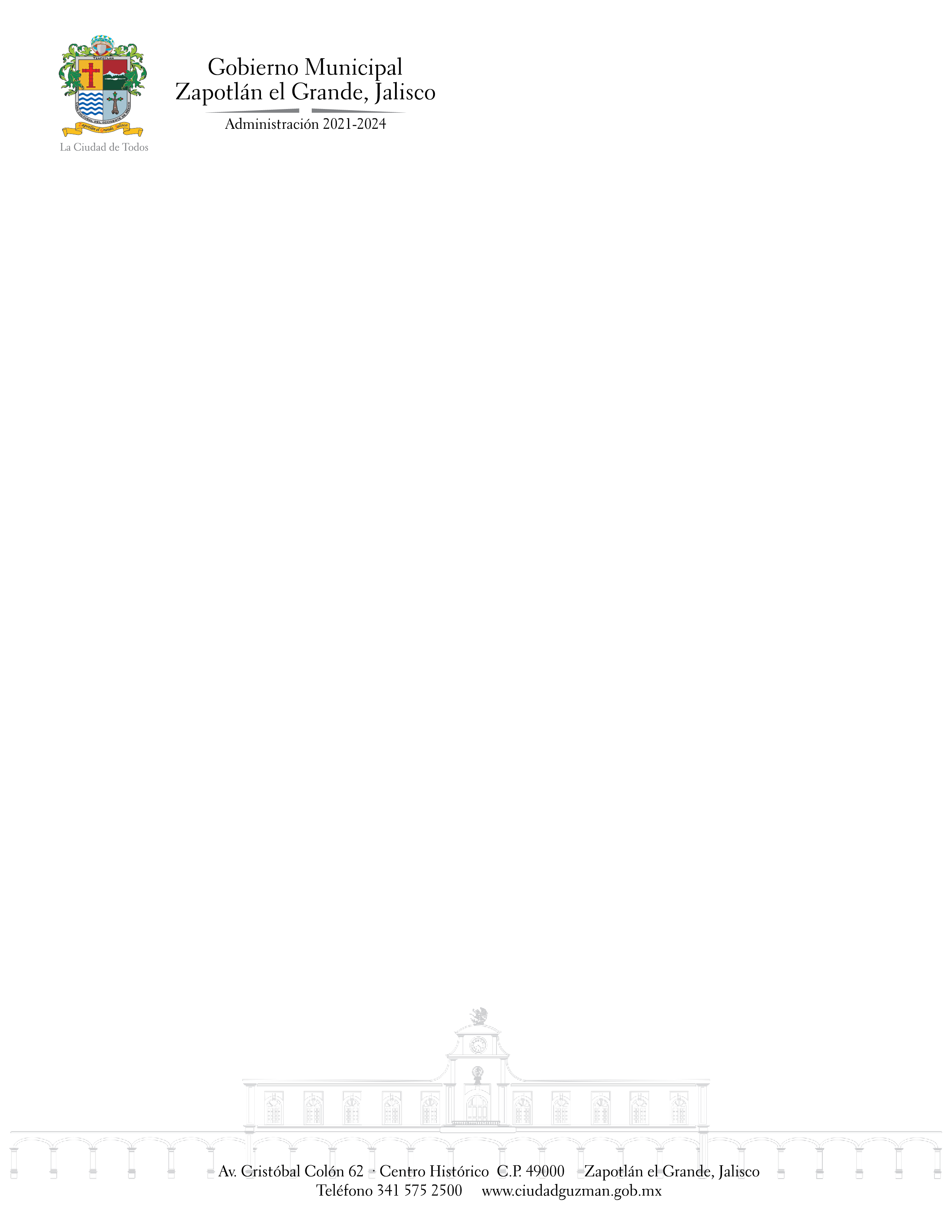 COMISIÓN EDILICIA PERMANENTE DE DERECHOS HUMANOS, DE EQUIDAD DE GÉNERO Y ASUNTOS INDÍGENAS.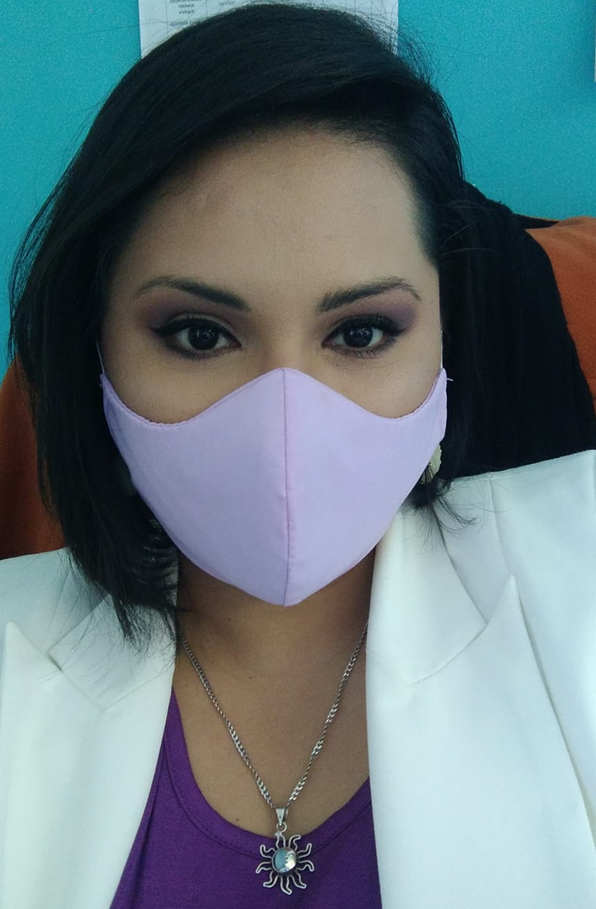 FUNDAMENTO LEGALEn cumplimiento a lo establecido por la fracción VII del artículo 47 del Reglamento interior del H. Ayuntamiento de Zapotlán el Grande, Jalisco, presento el informe anual de Octubre 2021 a SEPTIEMBRE 2022 de las actividades realizadas como Presidente de la Comisión Edilicia Permanente de Derechos Humanos, de Equidad de Género y Asuntos Indígenas.Integrantes de la Comisión:Presidenta: 	LIC. EVA MARIA DE JESUS BARRETOVocales: LIC. JORGE DE JESUS JUARES PARRALIC. ERNESTO SANCHEZ SANCHEZC. LAURA ELENA MARTINEZ RUVALCABA C. RAUL CHAVEZ GARCIAParticipación en otras Comisiones Edilicias:Vocal de la Comisión Edilicia Permanente Desarrollo Humano, Salud Pública e Higiene y Combate a las Adicciones.Vocal de la Comisión Edilicia Permanente de EstacionamientoVocal de la Comisión Edilicia Permanente de Participación Ciudadana y VecinalAtribuciones de la Comisión Edilicia Permanente de  Derechos Humanos, de Equidad de Género y Asuntos Indígenas de Conformidad  con el Artículo 54 del Reglamento Interno del Ayuntamiento de Zapotlán el Grande, Jalisco. La Comisión Edilicia de Derechos Humanos, de Equidad de Género y Asuntos Indígenas tiene las siguientes atribuciones: I.- Proponer las políticas que, en materia de derechos humanos, debe observar el Ayuntamiento; II.- Vigilar el cumplimiento de los acuerdos que en materia de derechos humanos apruebe el Ayuntamiento; III.- Evaluar los trabajos de las dependencias municipales encargadas del fomento y la protección de los derechos humanos y con base en sus resultados y las necesidades operantes, proponer las medidas pertinentes para orientar la política de derechos humanos que deba emprender el municipio; IV.- Conocer de la situación imperante en los centros de detención y custodia dependientes del municipio, para cuidar se respeten los derechos humanos de los detenidos; V.- Proponer acciones coordinadas con los organismos públicos y sociales protectores de derechos humanos para el estudio, la cultura y difusión de los mismos en el municipio; VI.- Revisar la normatividad reglamentaria a fin de reformar las normas que explícitamente o por omisión sean discriminatorias, promoviendo además la coordinación y colaboración con las respectivas dependencias municipales e instancias estatales y federales; asimismo estudiar la conveniencia de la realización de estudios, análisis e informes respecto de la situación que se presente en el municipio en torno al tema de la discriminación. VII. Proponer, analizar, estudiar y dictaminar las iniciativas en materia de igualdad de oportunidades para las mujeres y hombres en el municipio. VIII. Procurar que el Ayuntamiento establezca vínculos con las demás autoridades y organismos del Estado, encargados de promover la igualdad entre el género. IX. Evaluar los trabajos de los organismos municipales en la materia y en base a sus resultados y a las necesidades operantes, proponer las medidas pertinentes para orientar una política equitativa de oportunidades entre el hombre y la mujer; y X. Proponer convenios de colaboración con las Instituciones correspondientes para promover el desarrollo de las lenguas, culturas, usos y costumbres indígenas.INICIATIVAS Y DICTAMENES DE OCTUBRE 2021 A SEPTIEMBRE 2022SESIONES DE COMISION DE OCTUBRE 2021 A SEPTIEMBRE 2022COMISION EDILICIA PERMANENTE DE ESTACIONAMIENTOS vocalCOMISIÓN EDILICIA PERMANENTE DE PARTICIPACION CIUDADANA vocalCOMISION EDILICIA PERMANETE DEL RASTRO vocalCOMISIÓN DE DESARROLLO HUMANO, SALUD PUBLICA E HIGIENE Y COMBATE A LAS ADICCIONES vocalSESIONES DE COMISION COMO COADYUVANTE DE OCTUBRE 2021 A SEPTIEMBRE 2022COMISION EDILICIA DE REGLAMENTOS Y GOBERNACION (coadyuvante) COMISION EDILICIA DE ADMINISTRACIÓN PÚBLICA (coadyuvante)COMISION EDILICIA DE ECOLOGIA Y MEDIO AMBIENTE (coadyuvante) COMISIÓN EDILICIA DE PARTICIPACION CIUDADANA COMISION EDILICIA DE AGUA POTABLE Y ALCANTARILLADO (coadyuvante) COMISIÓN EDILICIA DE PARTICIPACION CIUDADANA ADMINISTRACION DE ESTACIONOMETROS PARA LA ASISTENCIA SOCIALCOMISION DE DESARROLLO AGROPECUARIO E INDUSTRIAL (coadyuvante) COMISIÓN EDILICIA DE PARTICIPACION CIUDADANAACTIVIDADES CIVICAS13 DE ENERO DEL 2022LUGAR AUDITORIO CONSUELITO VELAZQUEZReconocimiento de jóvenes Zapotlenses, disposición y la colaboración de 15 jóvenes Zapotlenses que han estrechado lazos de cooperación con la Organización de las Naciones Unidad-México.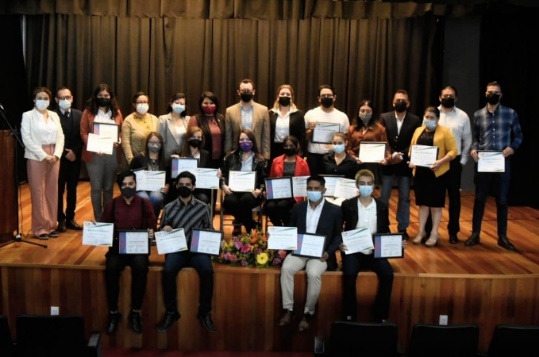 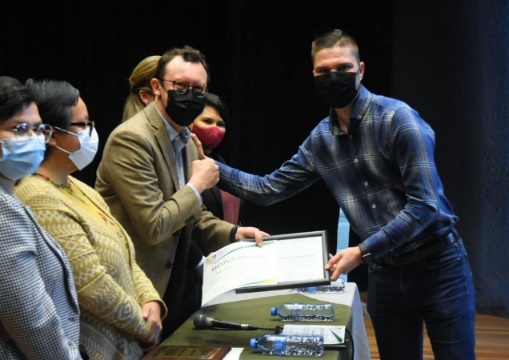 28 DE ENERO DEL 2022198° aniversario en el que se asigno el título de ciudadLugar: sala de ayuntamiento, sesión solemne vía remota31 DE ENERO DEL 2022198° aniversario de la apropiación del acta constitutiva de la federación mexicana. Lugar: jardín 5 de mayo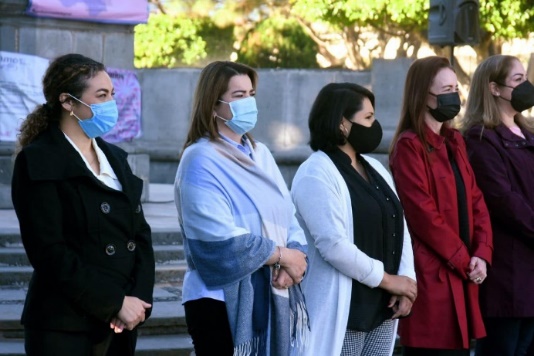 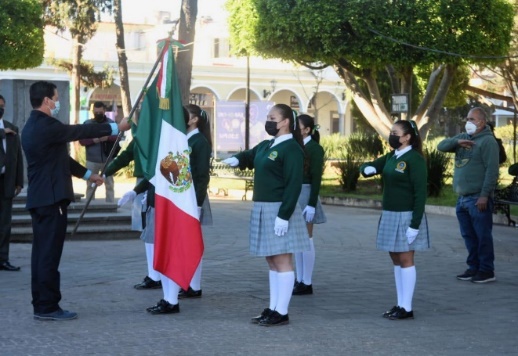 02 DE FEBRERO DEL 2022Conmemoramos el 248° Aniversario del Natalicio del Mariscal de Campo José María González Hermosillo. Lugar: casa de la cultura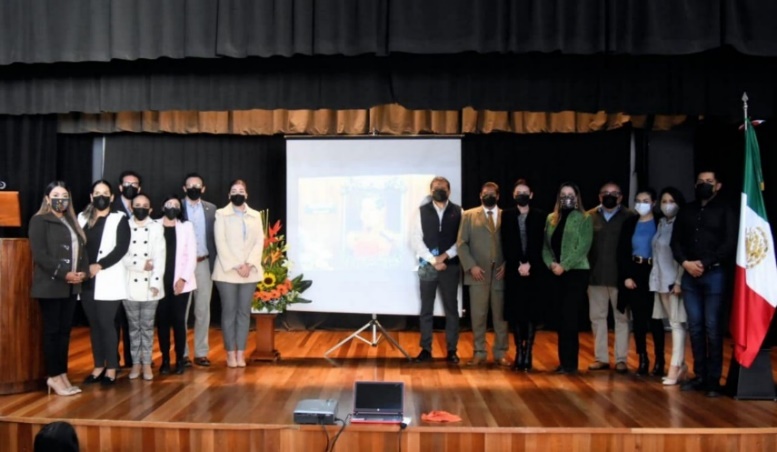 05 DE FEBRERO DEL 2022Hace 105 años, el Congreso Constituyente a través del Diario Oficial de la Federación, promulgó nuestra Constitución Política Mexicana. 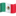 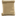 Lugar: jardín 5 de mayo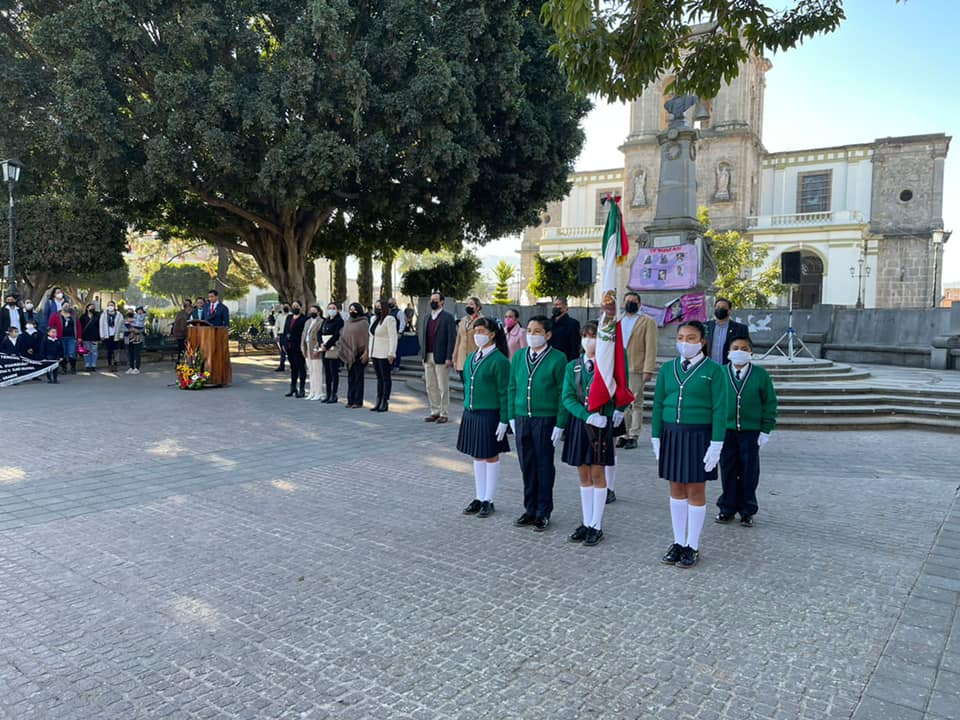 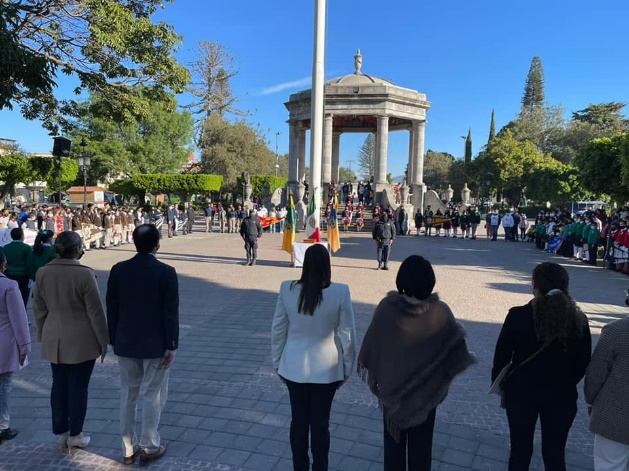 15 DE FEBRERO DEL 2022Este día Don Rubén Fuentes Gasson cumpliera 96 años de edad, en su tierra natal fue declarado “Hijo Benemérito Predilecto”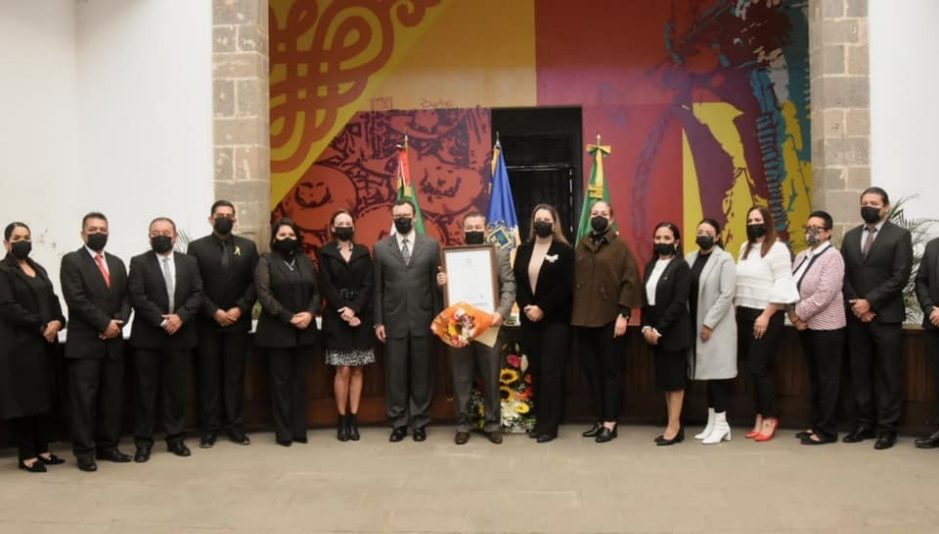 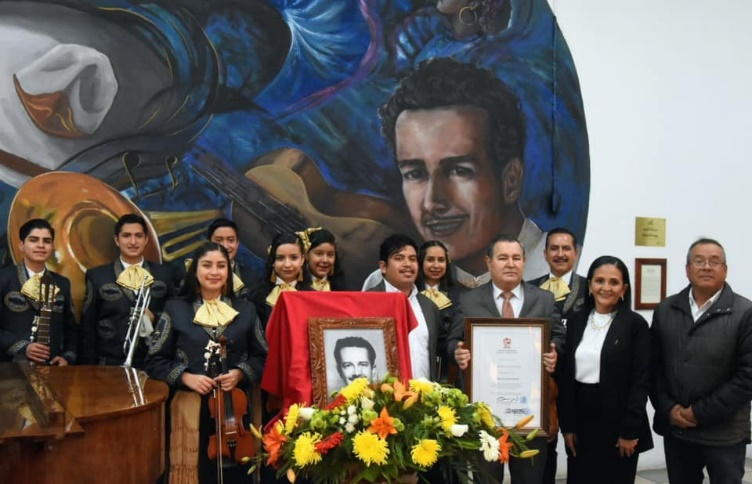 24 DE FEBRERO DEL 2022Con orgullo y admiración, conmemoramos el 87° aniversario de la Bandera en Atequizayán, El Fresnito y Zapotlán.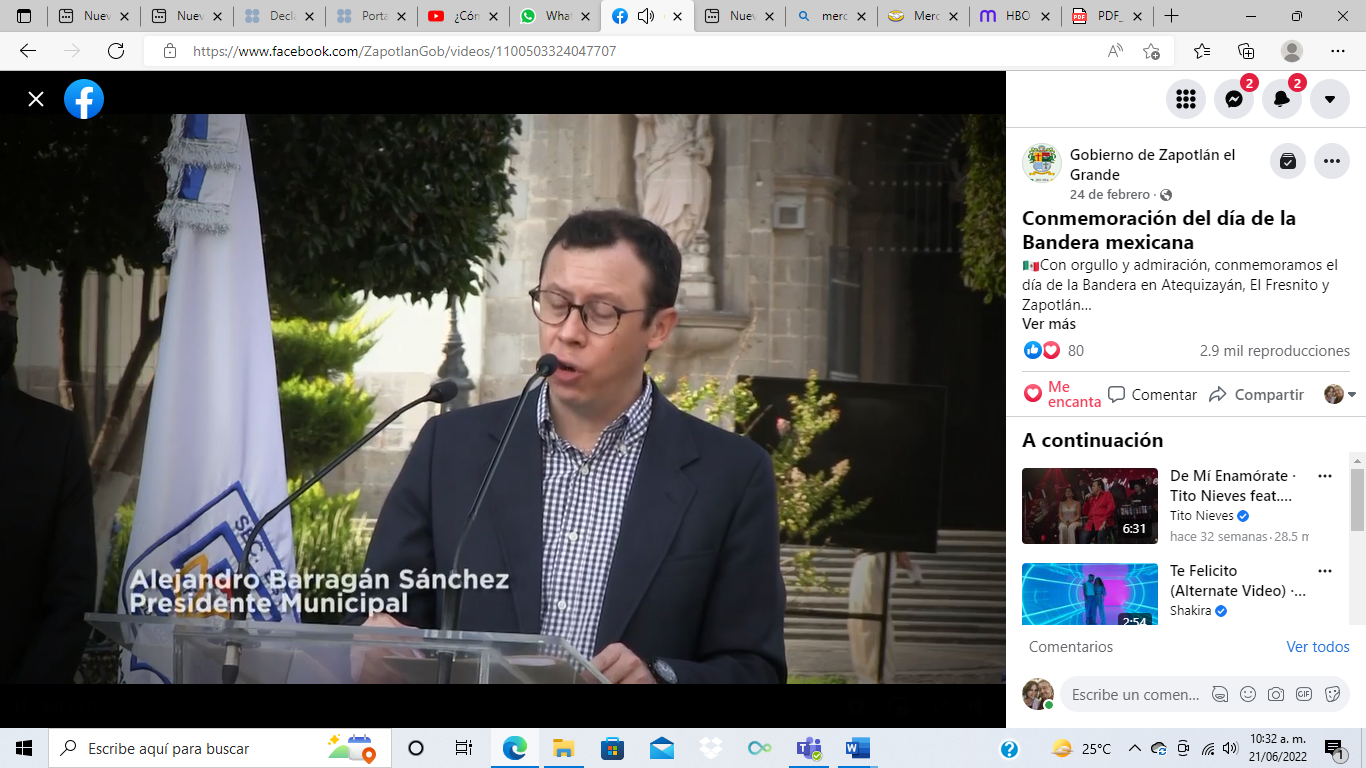 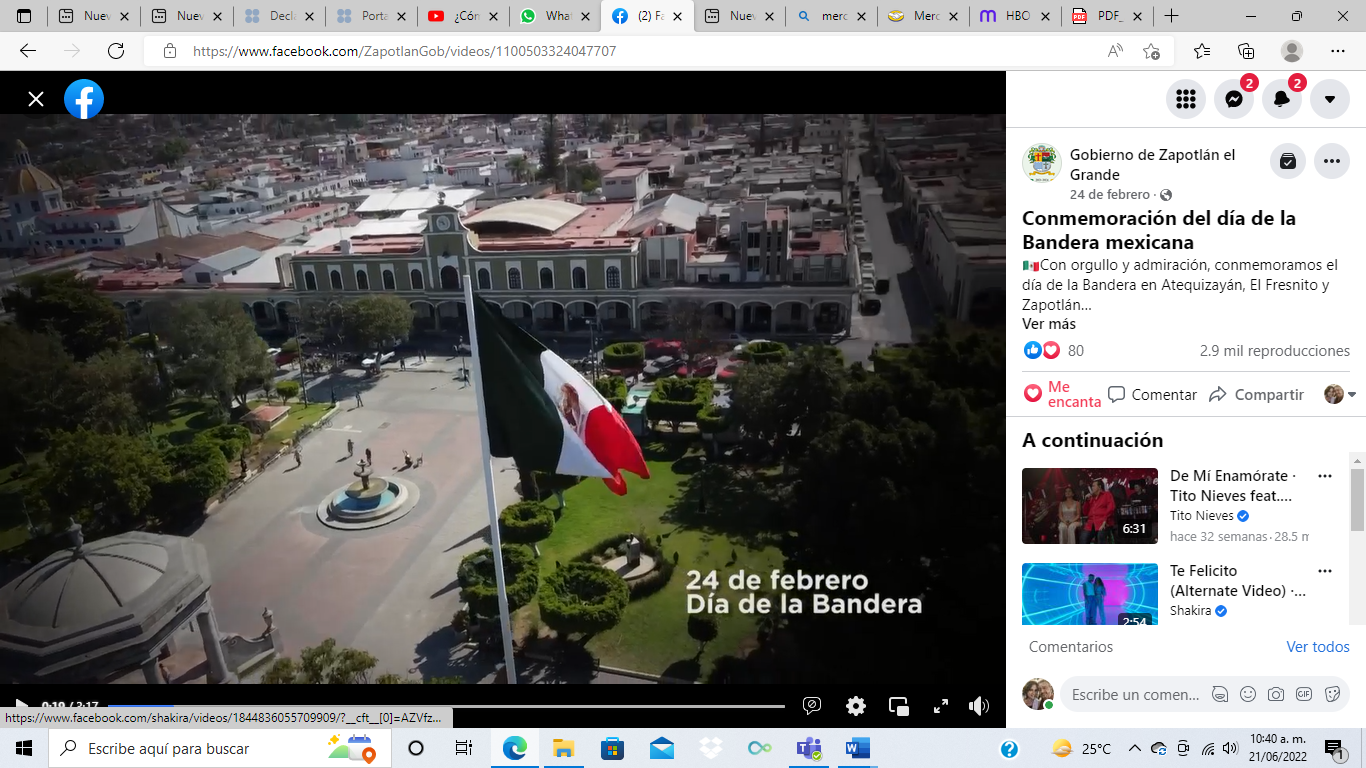 09 DE MARZO DEL 2022Este día, conmemoramos 131 años del natalicio del escritor y diplomático Zapotlense Guillermo Jiménez. Lugar: plazoleta Guillermo Jiménez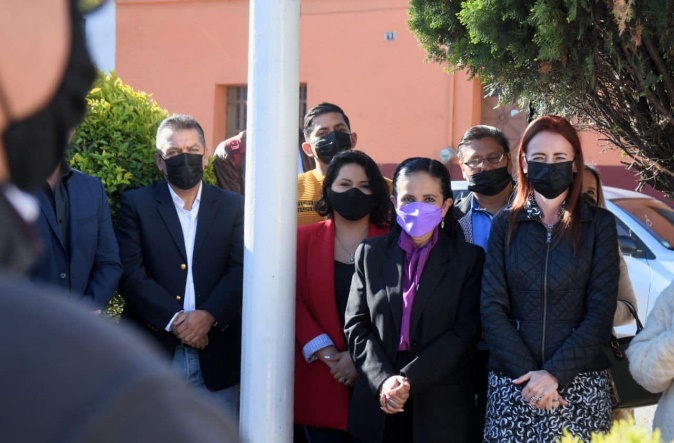 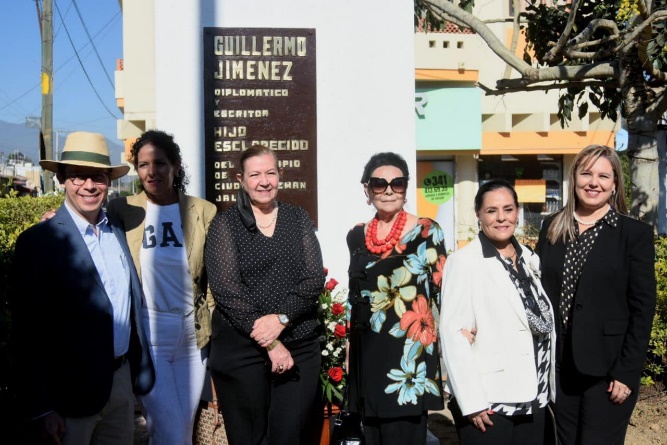 18 DE MARZO DEL 2022Conmemoramos el 84° Aniversario de la Expropiación Petrolera. LUGAR: jardín 5 de mayo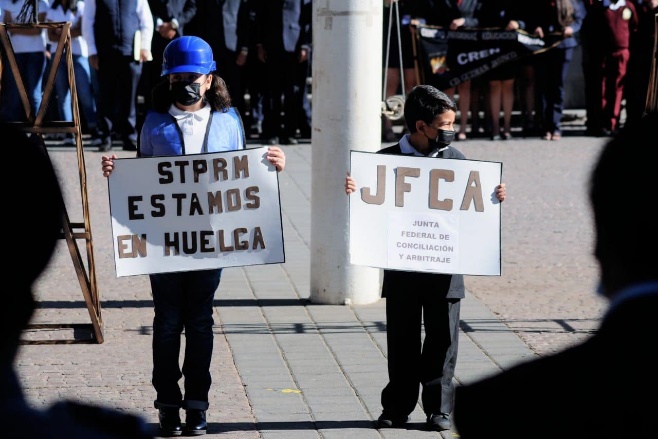 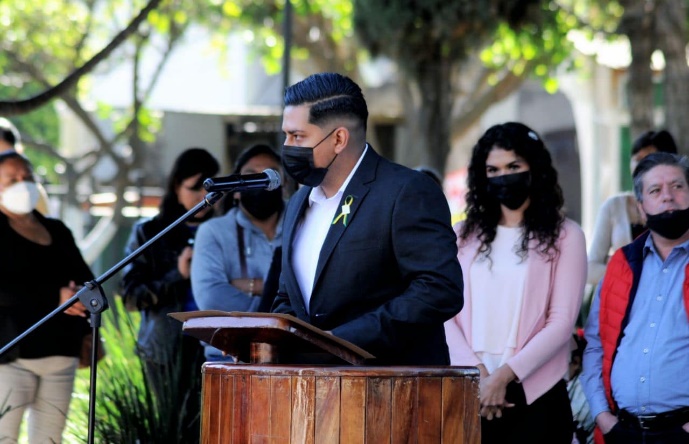 21 DE MARZO DEL 2022Conmemoración del 216° Aniversario del Natalicio del Benemérito de las Américas, Benito Juárez García.Lugar: jardín 5 de mayo 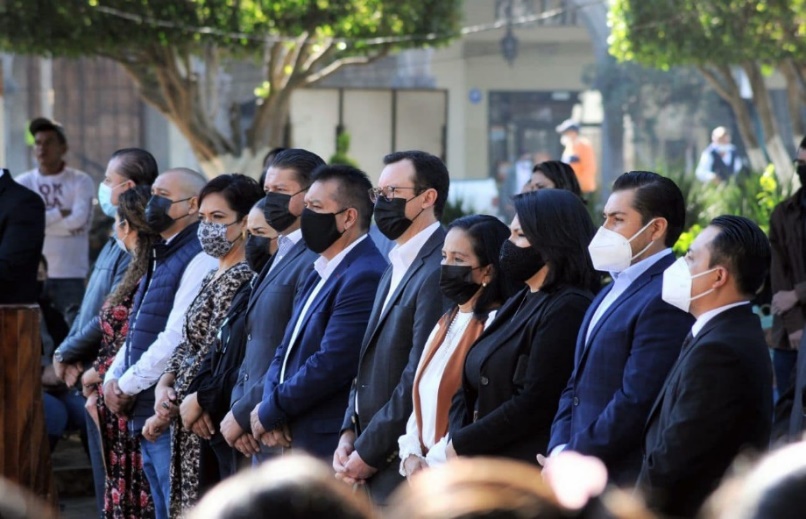 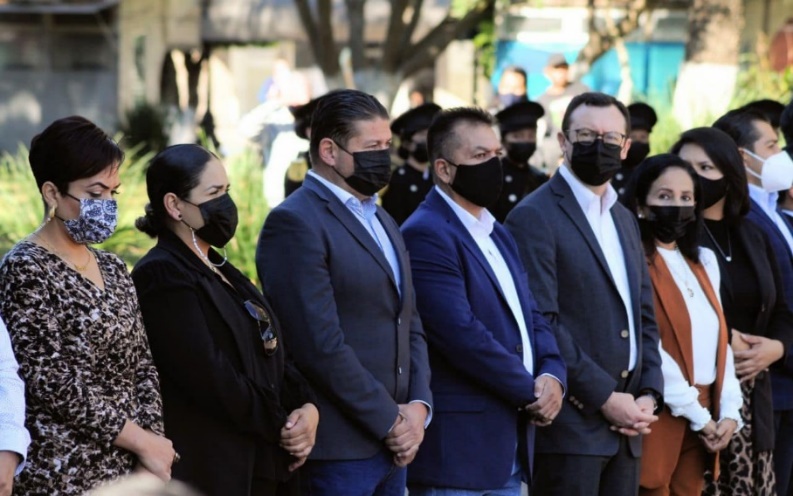 22 DE ABRIL DEL 202229° aniversario del día estatal de protección civilLugar: jardín 5 de mayo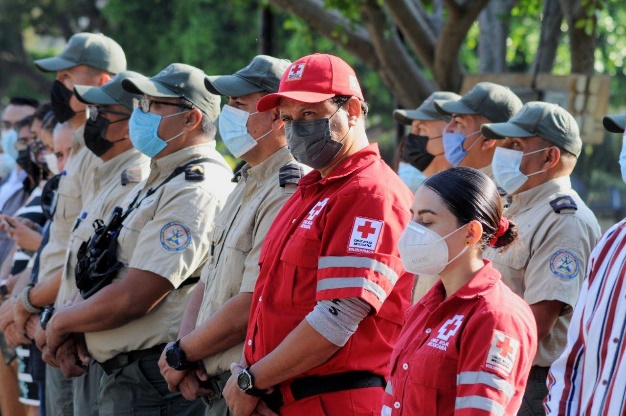 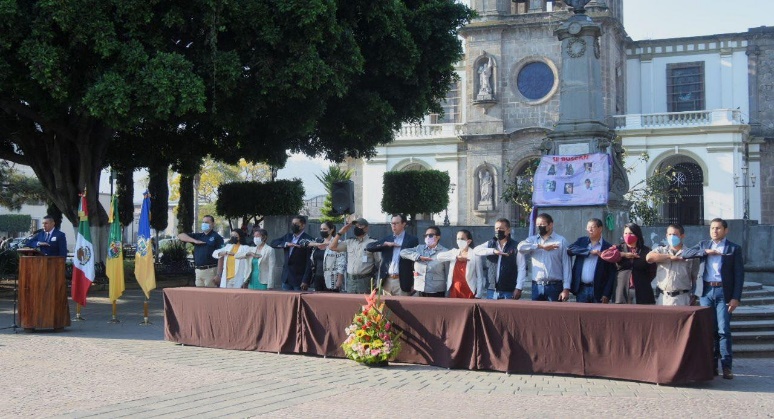 05 DE MAYO DEL 2022160° aniversario de la batalla de PueblaLugar: Jardín 5 de mayo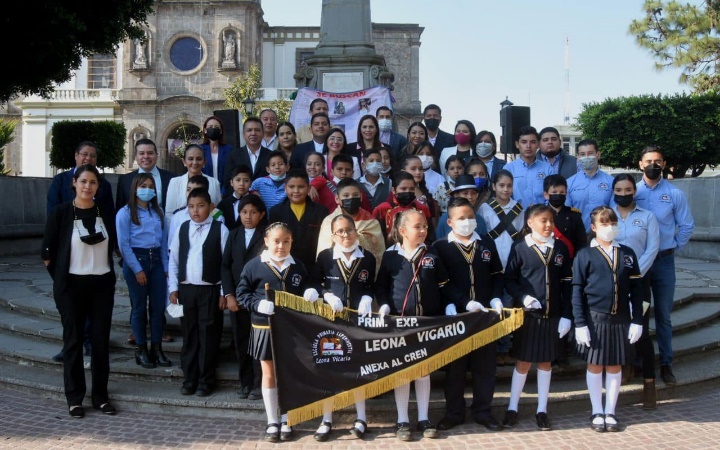 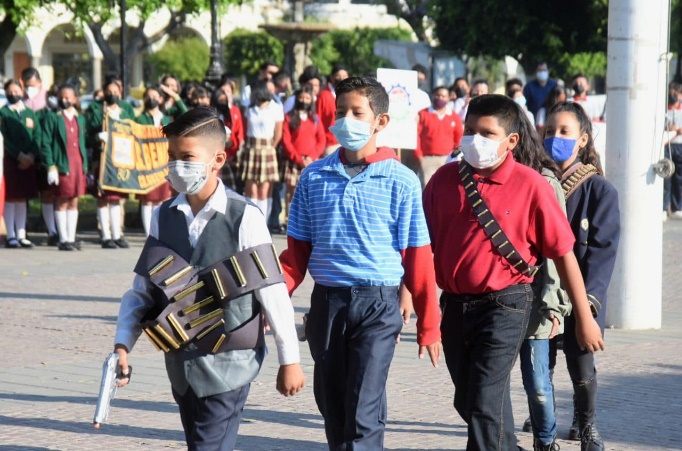 08 DE MAYO DEL 2022 Esta mañana se conmemoró un aniversario más del natalicio de: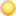 -Miguel Gregorio Antonio Ignacio Hidalgo y Costilla Gallaga Mandarte y Villaseñor.Lugar: jardín MIGUEL HIDALGO 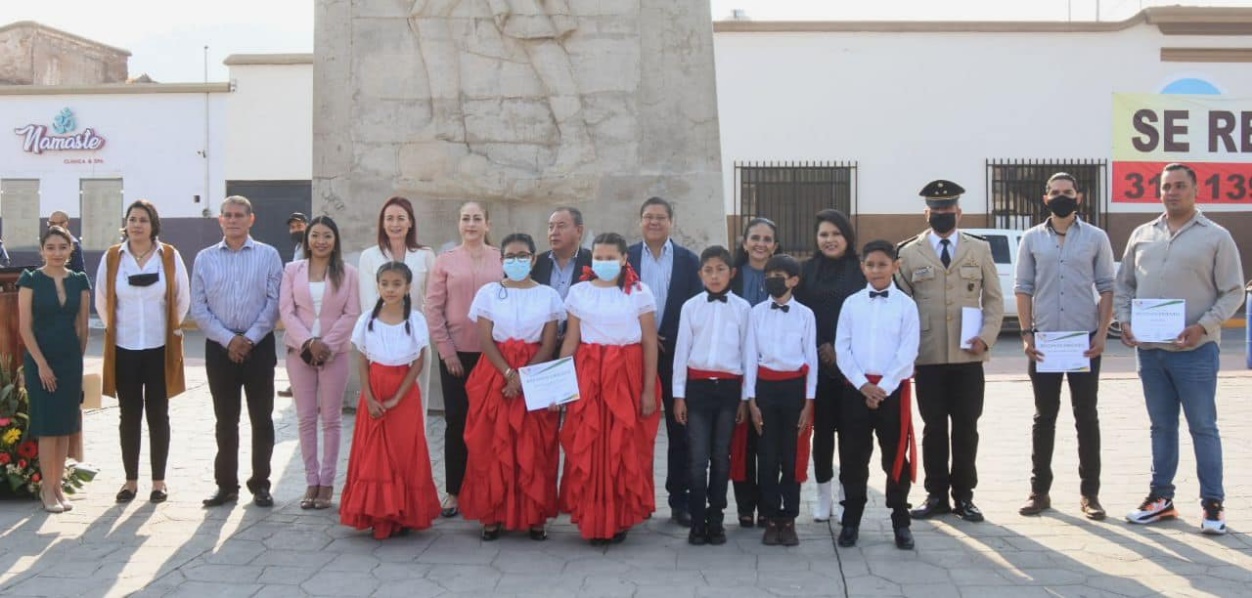 20 DE MAYO DEL 2022Conmemoramos el 248° Aniversario del Natalicio del Mariscal de Campo José María González Hermosillo. Lugar: casa de la cultura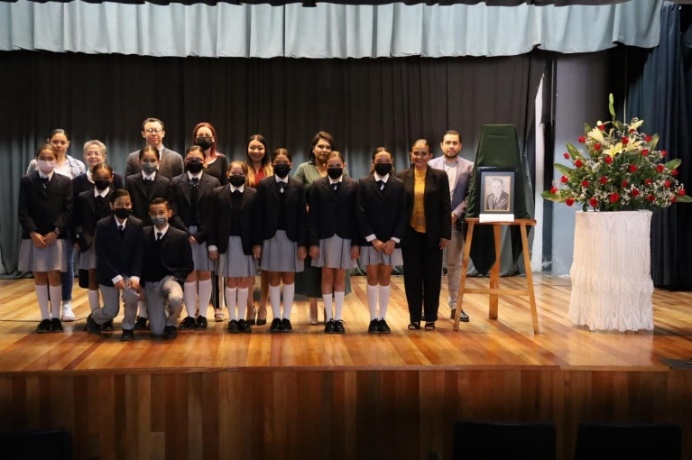 22 DE JUNIO DEL 2022146° Aniversario del Natalicio de José Paulino Rolón Alcaraz.LUGAR: JOSÉ ROLÓN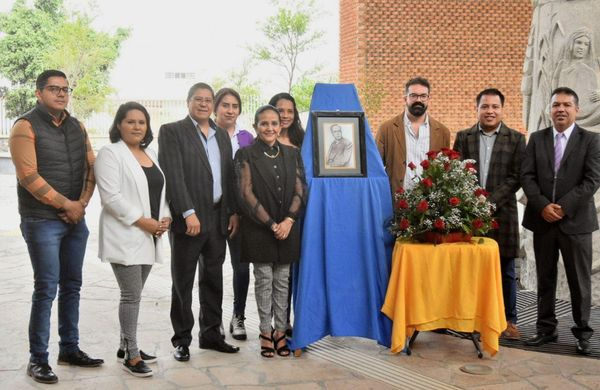 29 DE JUNIO DEL 2022🎖Presea “Mariano Fernández de Castro 2022” a la labor del Servidor Público MunicipalLugar: PALACIO MUNICIPAL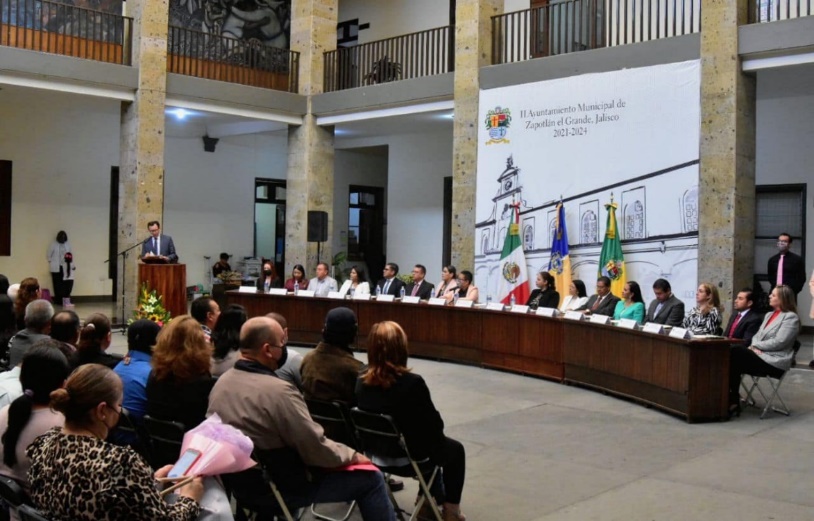 8 DE JULIO 2022, LUGAR PATIO CENTRAL DE PRESIDENCIAConmemoramos el 105 Aniversario de la Constitución Política del Estado de Jalisco.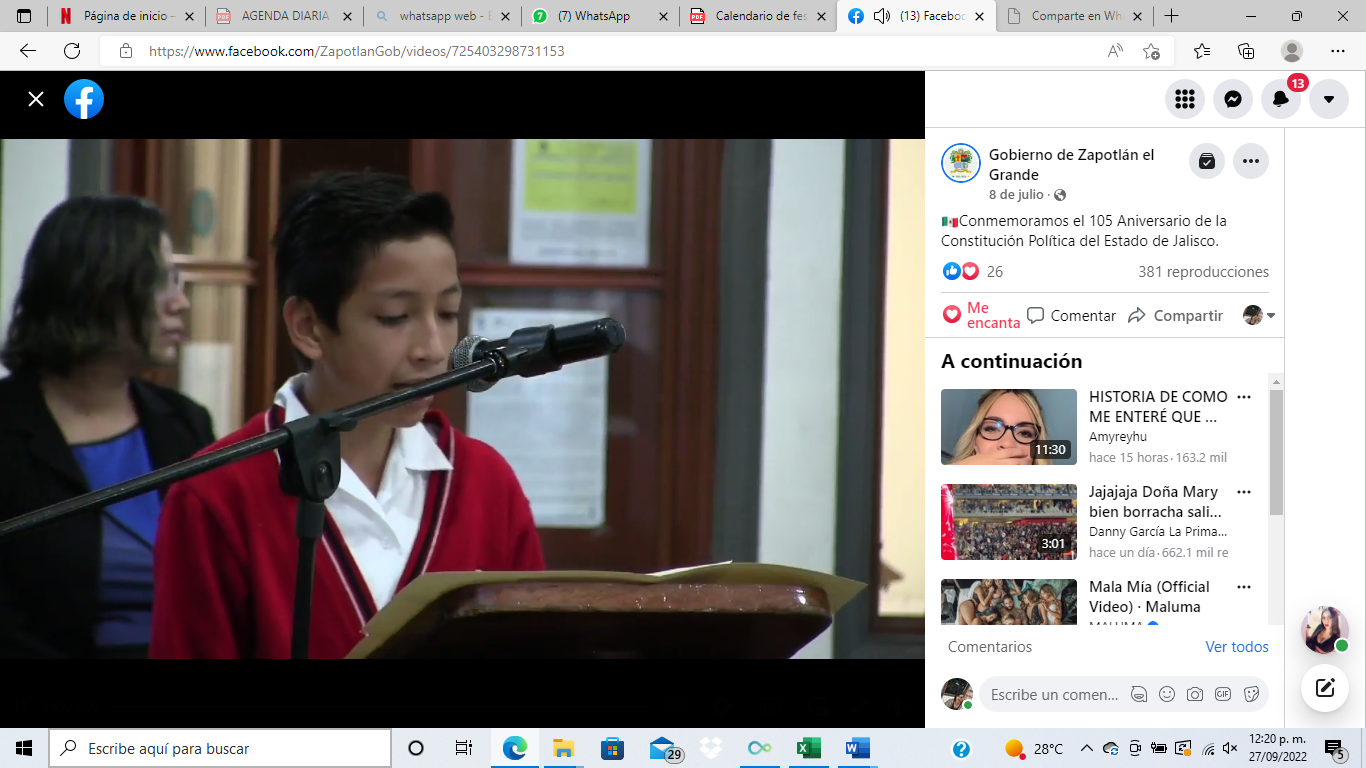 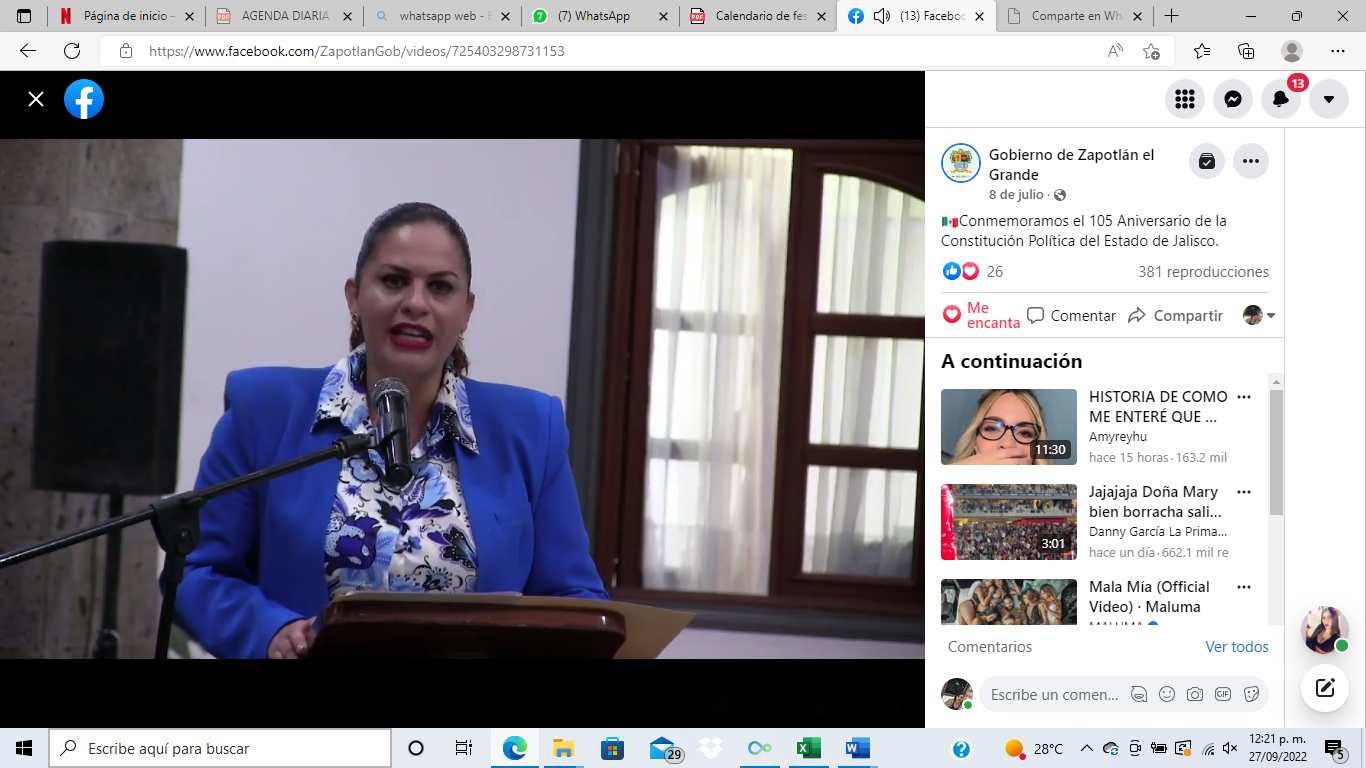 9 JULIO, LUGAR CASA DE LA CULTURA112° ANIVERSARIO DEL NATALICIO DEL INVESTIGADOR ANTONIO GONZALEZ OCHOA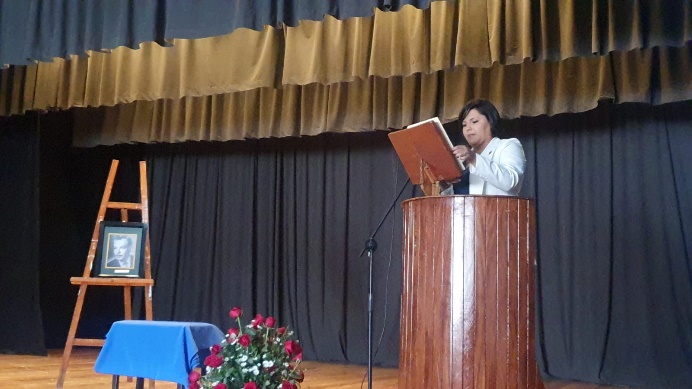 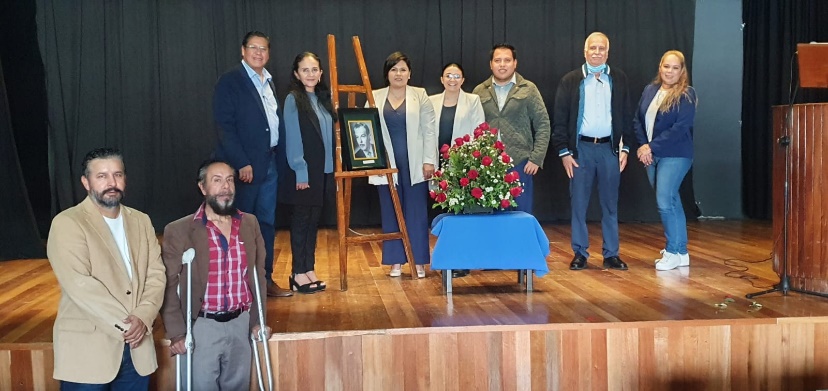 6 DE AGOSTO, LUGAR LAS PEÑAS96° ANIVERSARIO DEL NATALICIO DEL LITERATO ROBERTO ESPINOZA GUZMÁN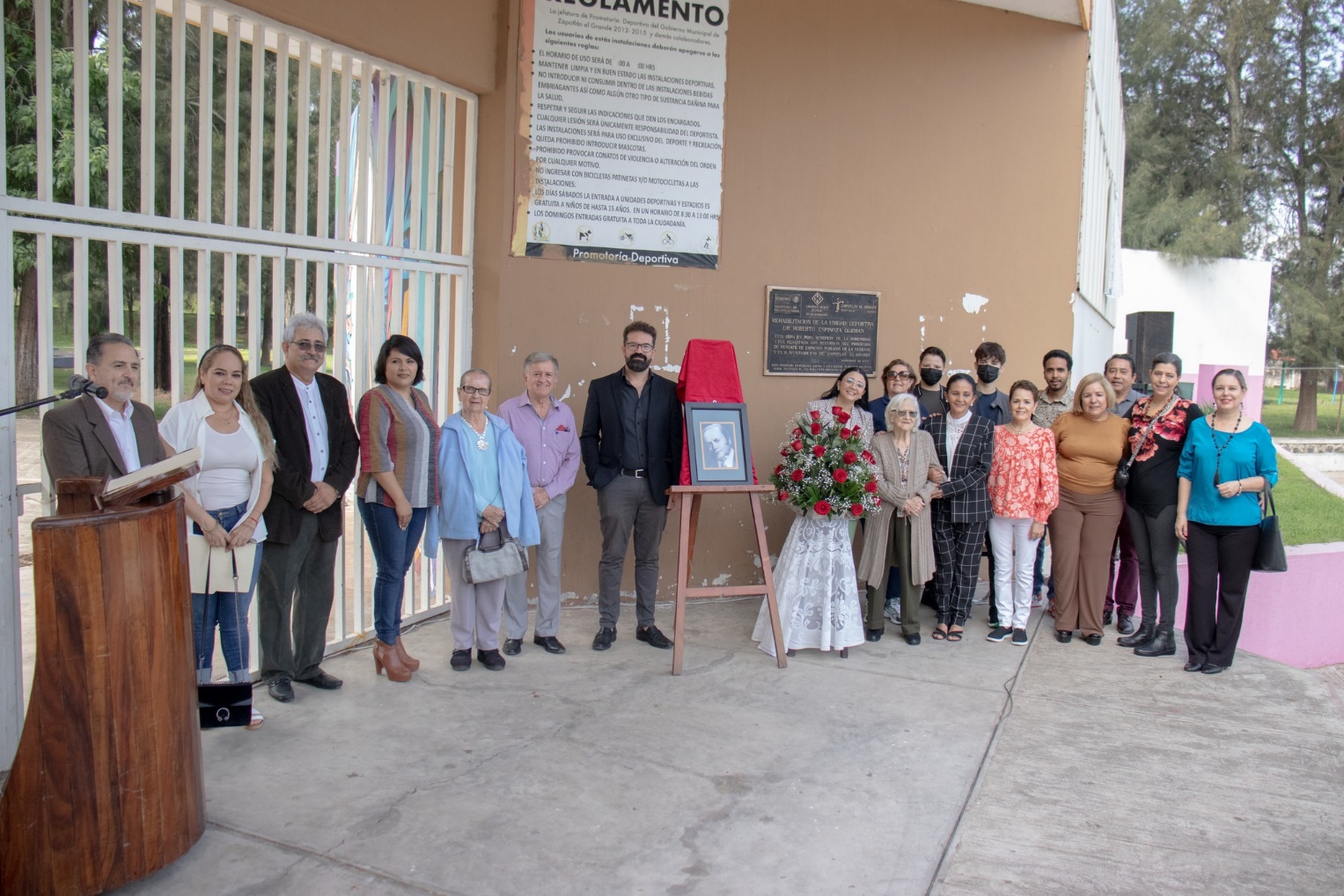 8 DE AGOSTO, LUGAR PATIO CENTRAL DE LA PRESIDENCIA143° ANIVERSARIO DEL NATALICIO DEL GENERAL EMILIANO ZAPATA SALAZAR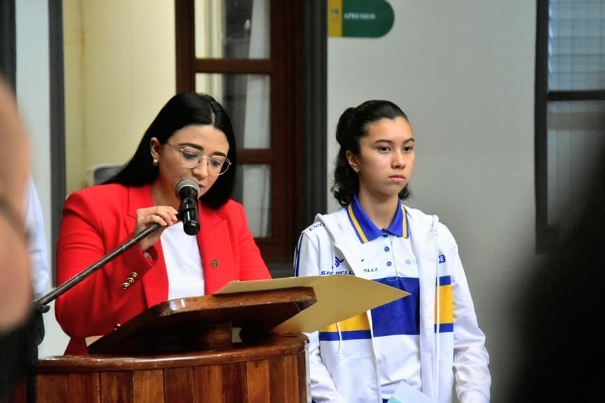 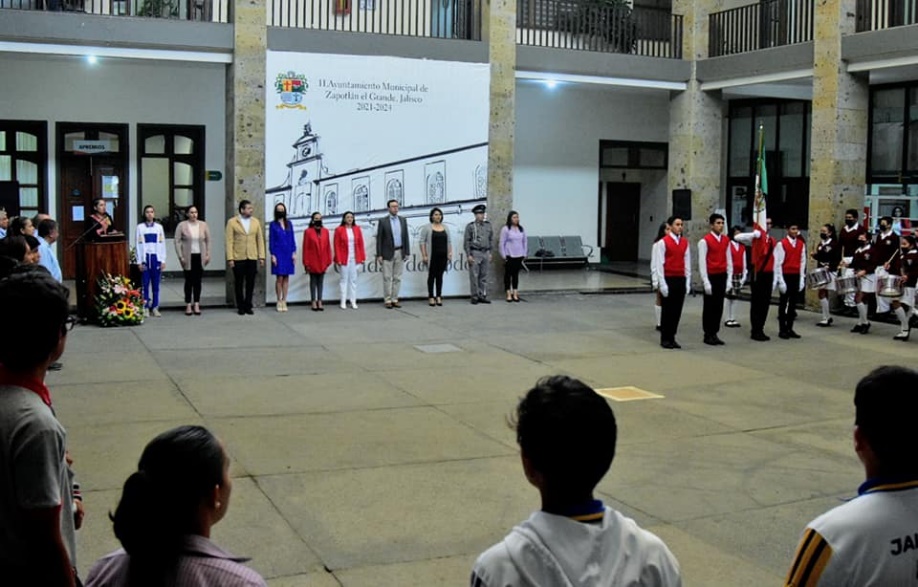 15 DE AGOSTO 489 Aniversario de la Fundación Hispánica de la Ciudad, así como la entrega de la presea al Mérito Ciudadano.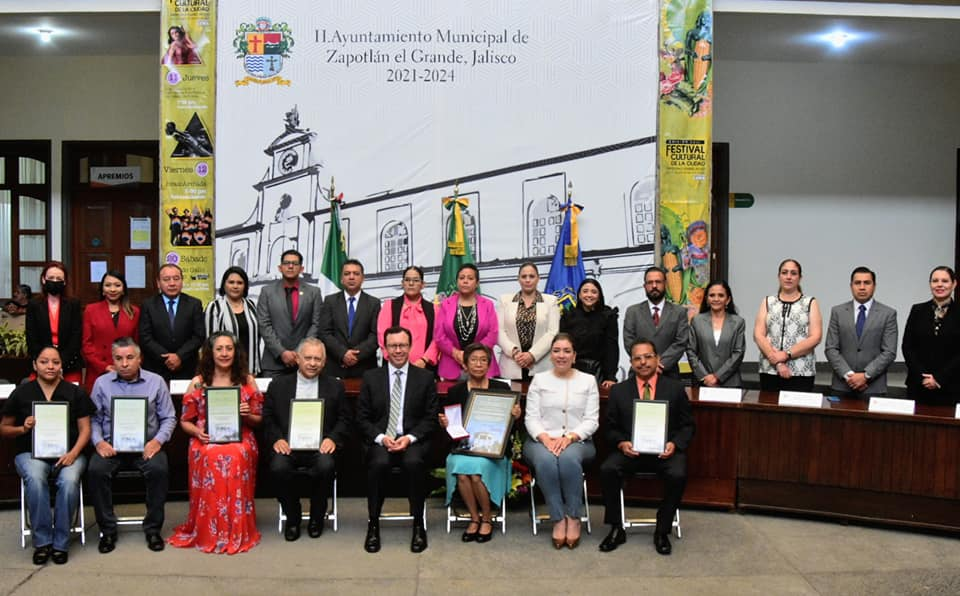 29 DE AGOSTO 106° Aniversario del nacimiento de la #HijaIlustre Consuelo Velazquez, una de las compositoras más éxitosas a nivel nacional e internacional.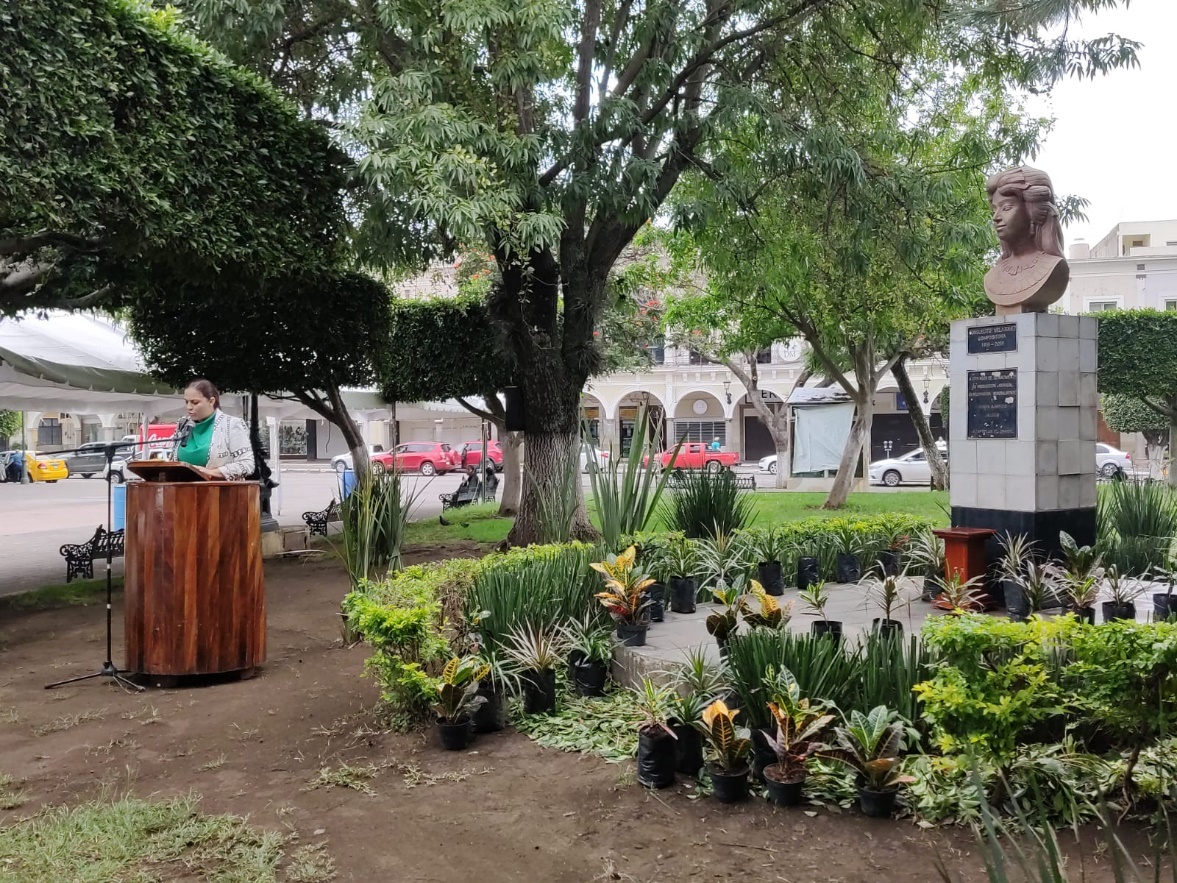 13 DE SEPTIEMBRE LUGAR: JARDIN 5 DE MAYO175 Aniversario de la Gesta Heroica de los Niños Héroes de Chapultepec.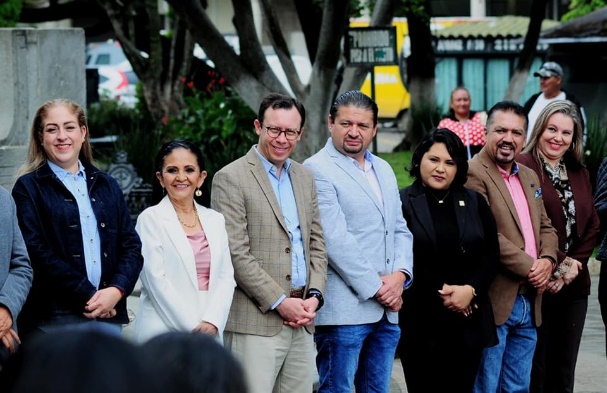 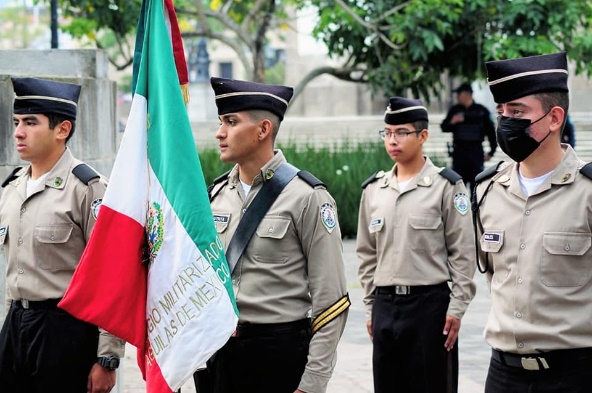 14 DE SEPTIEMBRE, LUGAR JARDIN 5 DE MAYOEl Gobierno Municipal celebró este día en el Jardín Principal el día de la charrería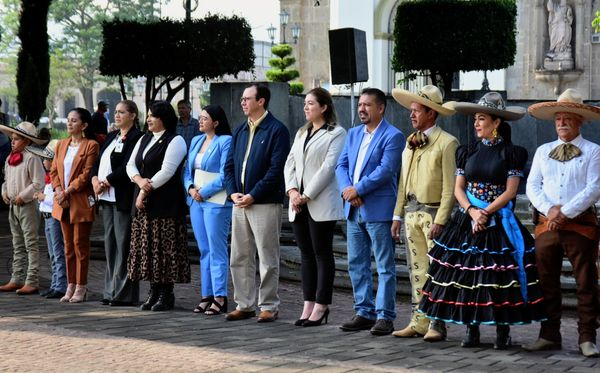 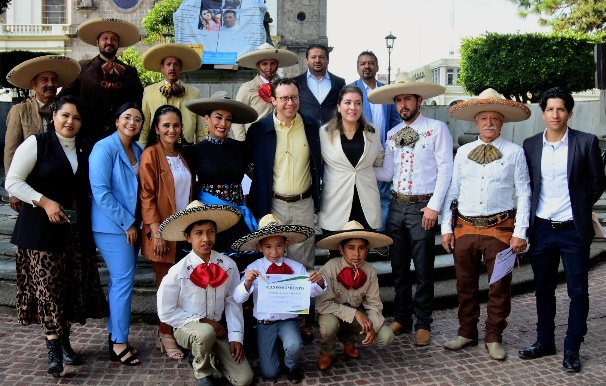 15 DE septiembre de 2022, LUGAR: DEPOSITOS, FRESNITO, ATEQUISAYAN, ZAPOTLAN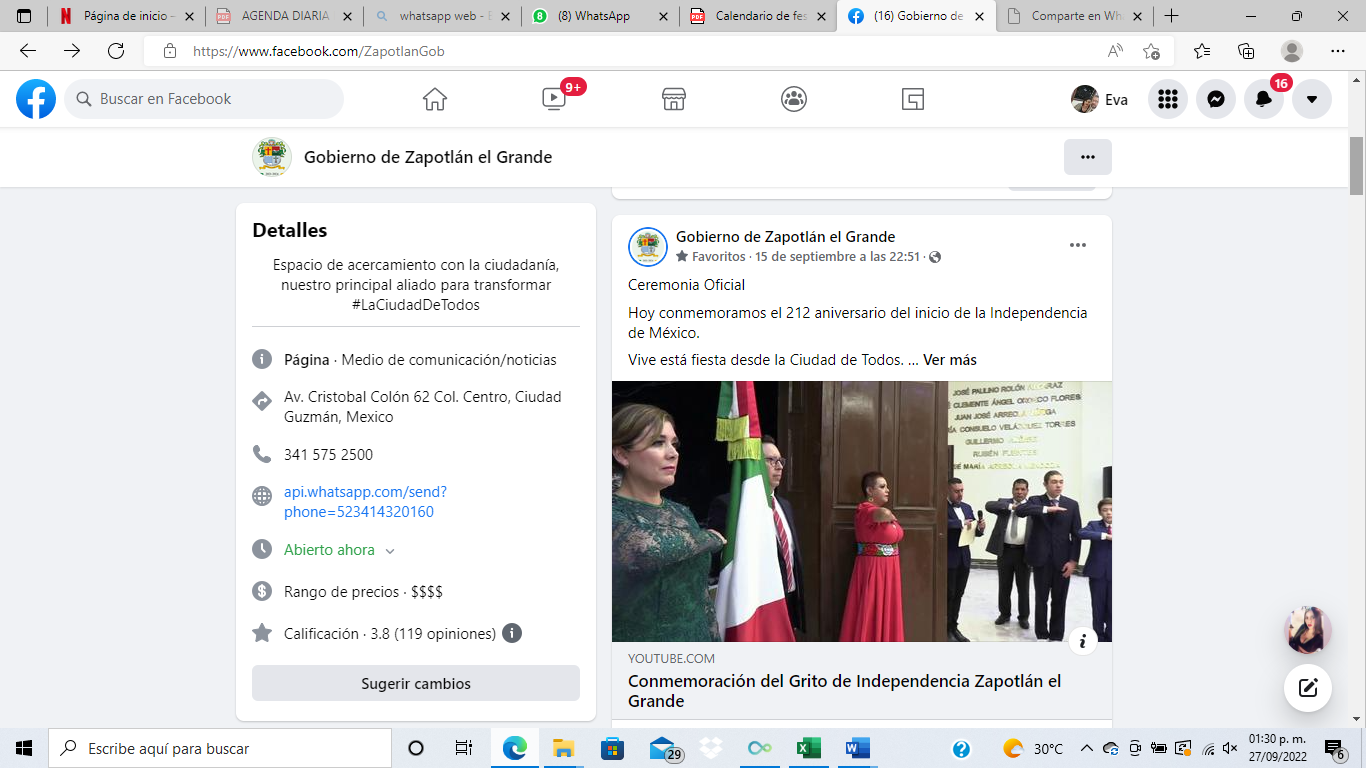 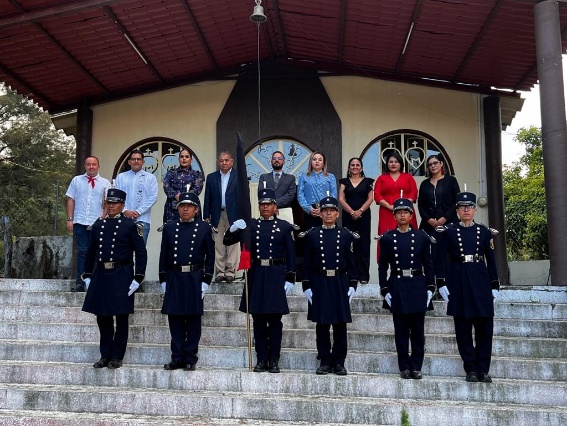 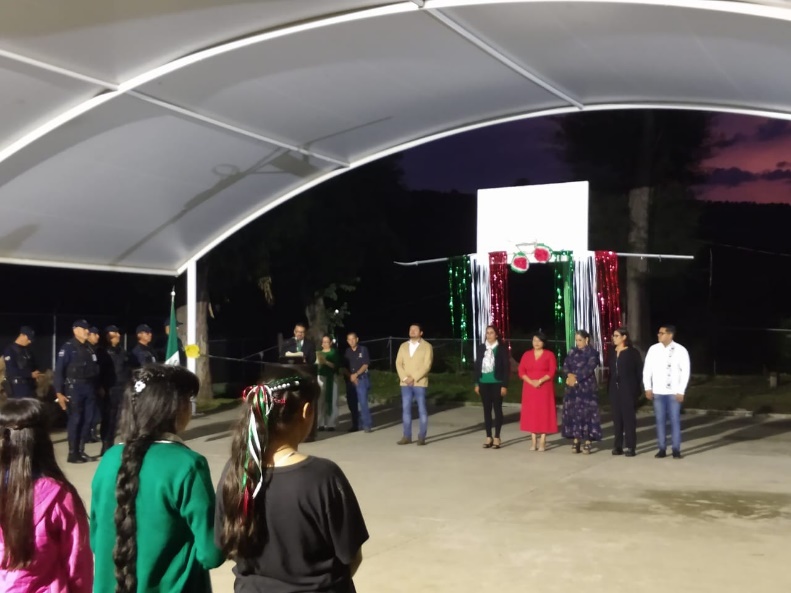 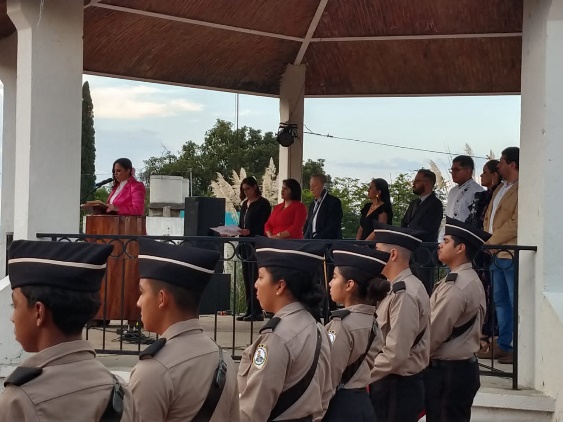 16 DE SEPTIEMBRE Como parte de las actividades conmemorativas del 212 Aniversario del Grito de Independencia, se llevó a cabo el desfile cívico.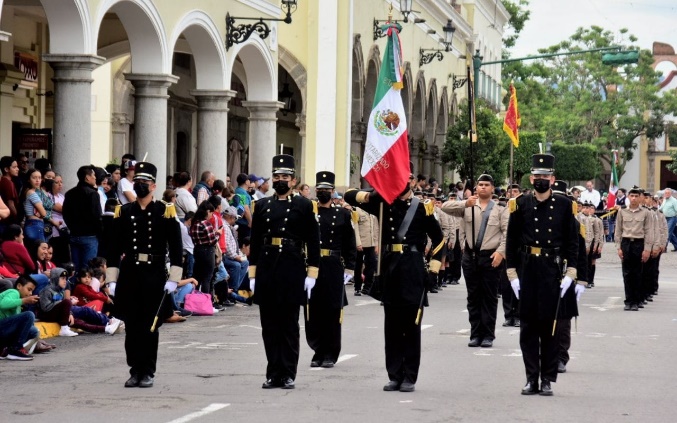 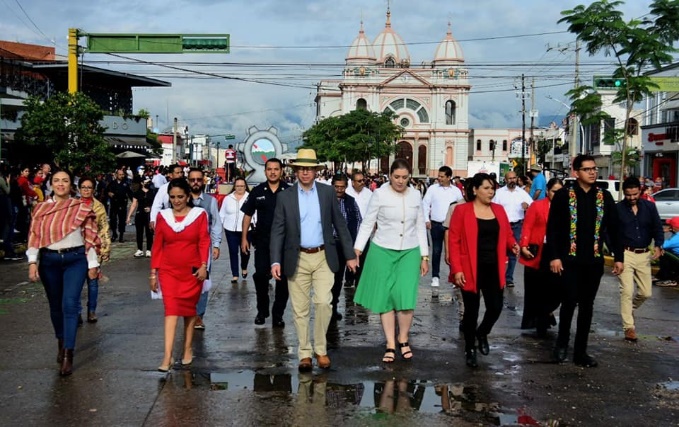 19 DE SEPTIEMBRE 37o. Aniversario luctuoso de Movimiento Telurico de 1985.Día Nacional de la Protección Civil. LUGAR: LOS MONOS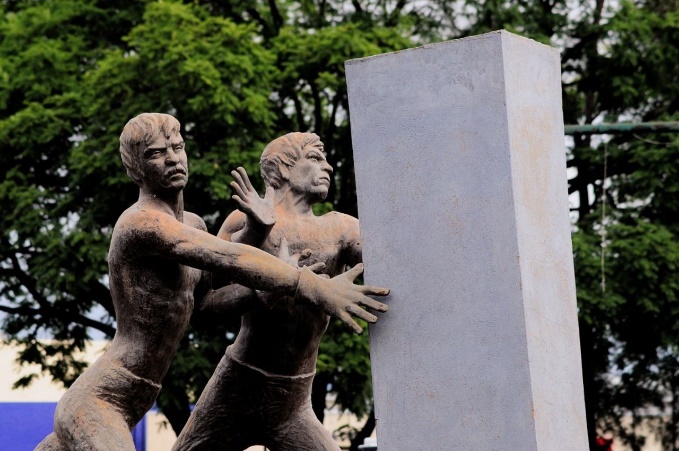 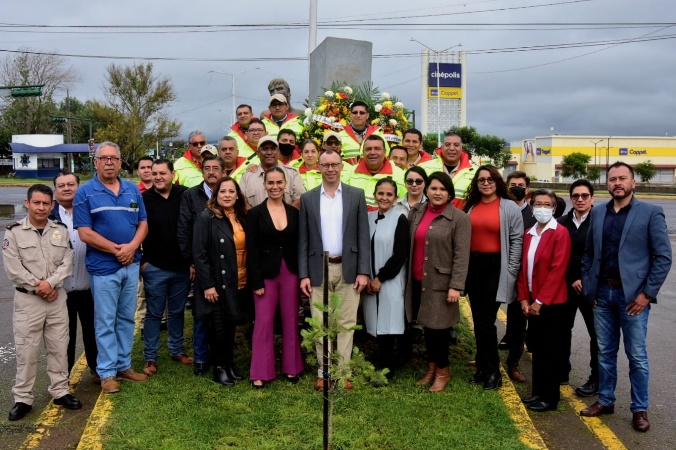 21 DE SEPTIEMBRE LUGAR: PLAZOLETA DEL JARDIN PRINCIPALHomenaje por el Aniversario del natalicio del Escritor Juan José Arreola Zúñiga 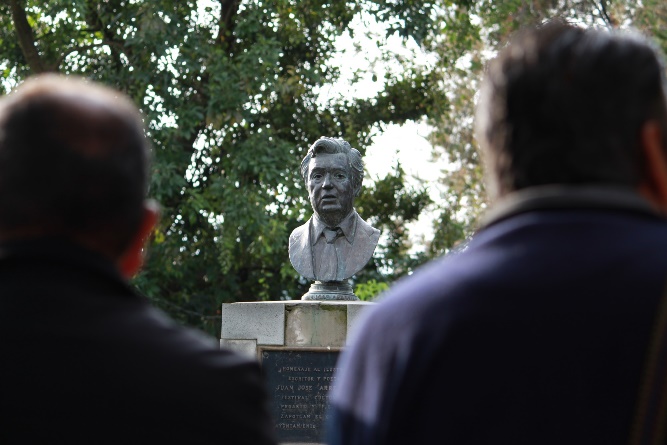 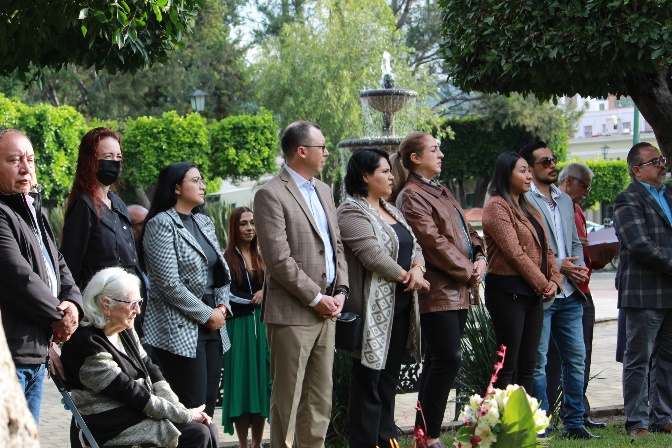 ACTIVIDADES EXTRAS25 DE MAYO 2022 En coordinación con el Instituto de la Mujer se realizaron actividades dirigidas al desarrollo de la mujer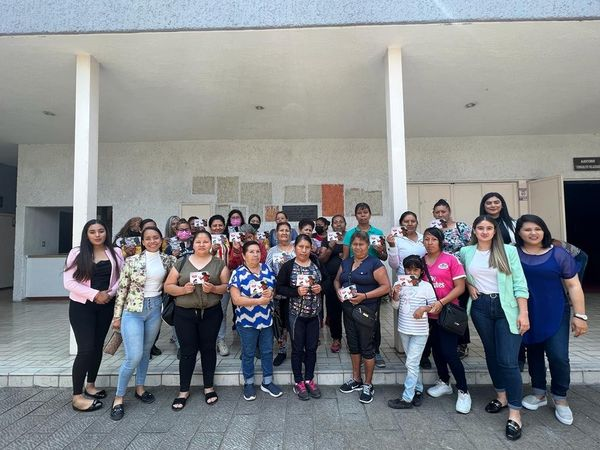 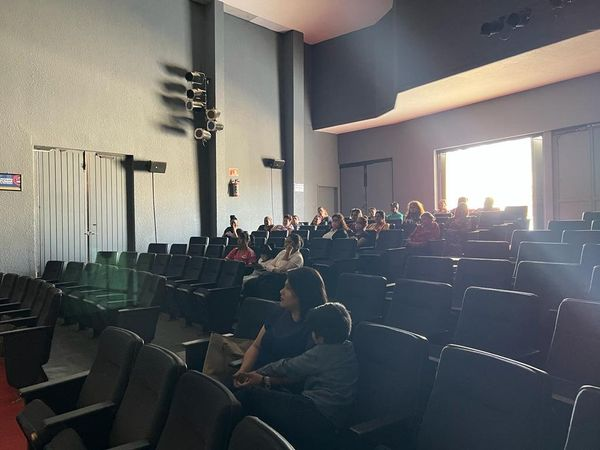 25 DE MAYO DEL 2022Con apoyo en la vocalía de letras, se está realizando esta #Feria_del_libro municipal y vamos a seguir promoviendo más actividades que promuevan la cultura y el arte en todas sus formas y disciplinas.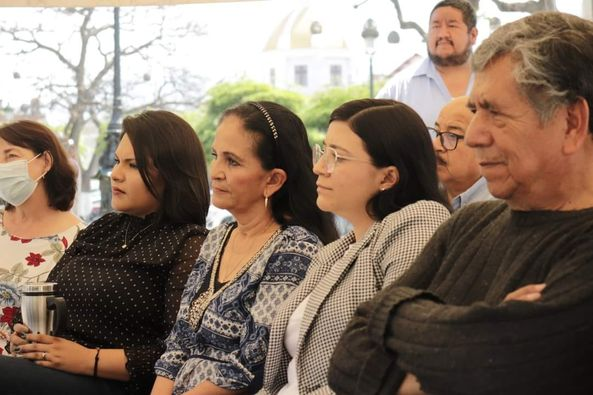 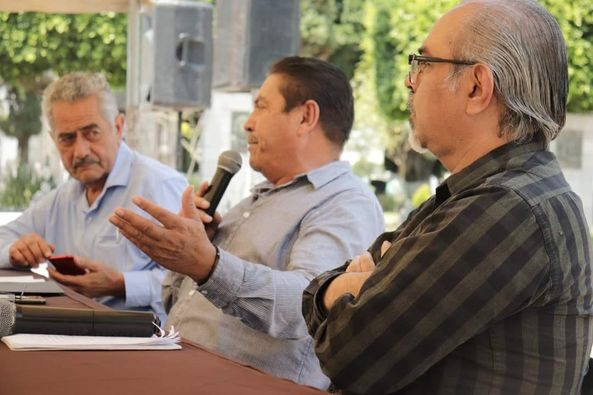 29 DE ABRIL DEL 2022El viernes 29 de Abril quedó instalado el #COPLADEMUN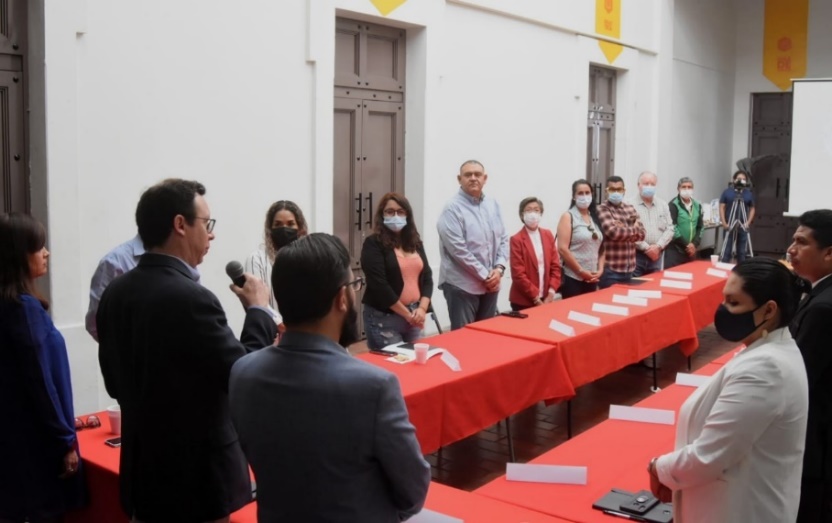 27 DE ABRIL DEL 2022🚜El día de hoy estuvimos como invitados en la inauguración de la Expo-Agricola 2022 en su 15° edición. Les comento que estuvieron presentes el gobierno municipal, estatal y federal. 🌽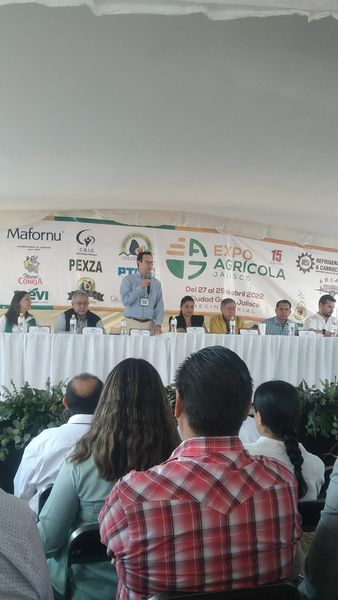 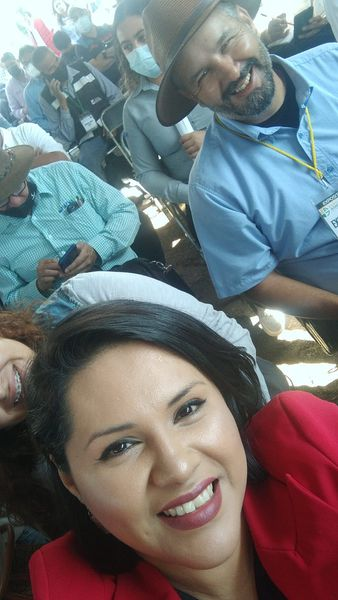 26 DE ABRIL 2022Conforman Ayuntamiento Infantil de Zapotlán el Grande 2022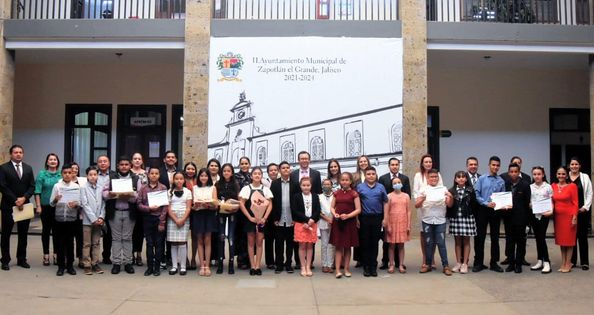 24 DE ABRIL DE 2022Esta tarde se despidió al cuerpo de Don Francisco Rodríguez Farías, reconocido periodista y fotógrafo de la región.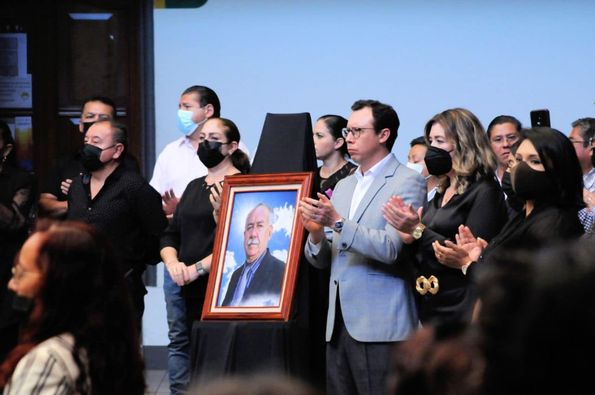 11 DE ABRIL DEL 2022Con profundo respeto, autoridades municipales encabezadas por el alcalde Alejandro Barragán, despidieron el cuerpo de Don Javier Godínez Cárdenas, ex regidor de Zapotlán el Grande.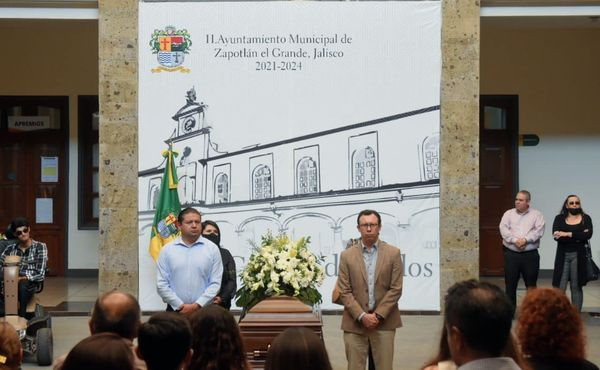 26 DE JULIO acto de colocación de la primera piedra en el Cedis Sigma Zapotlán el Grande.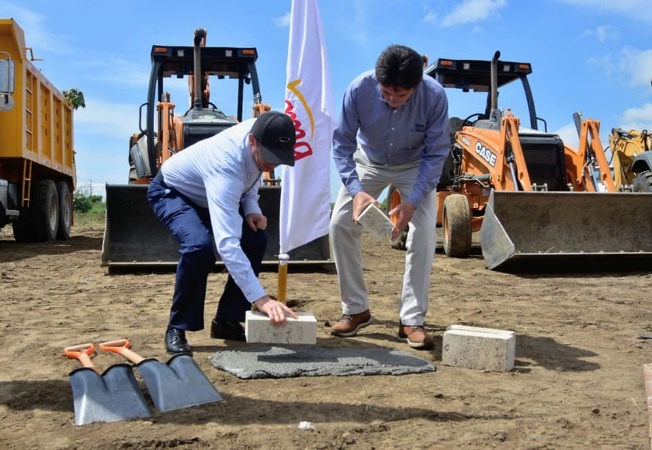 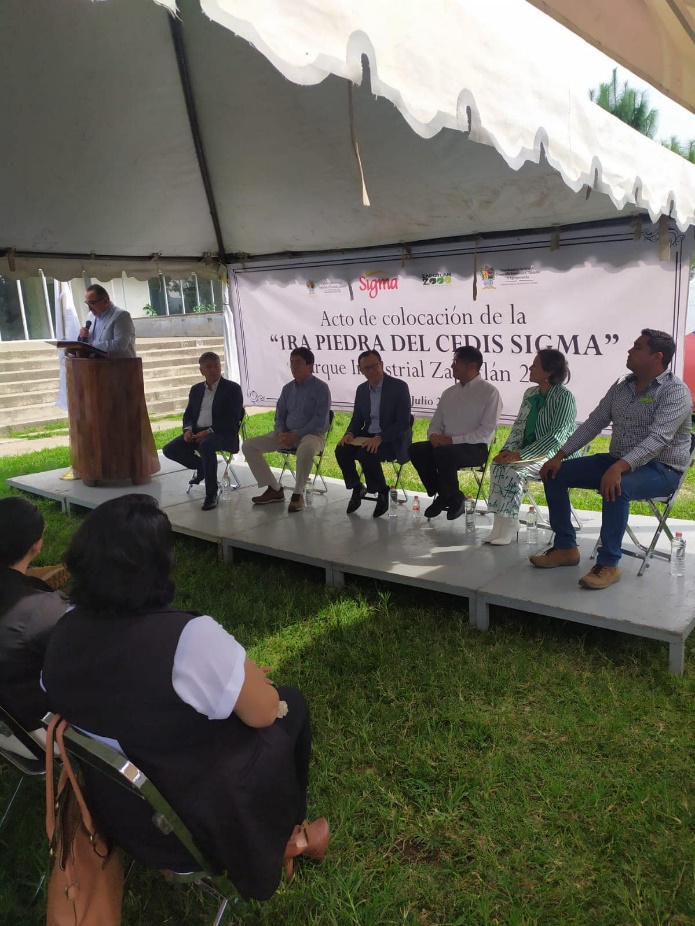 11 DE AGOSTO Festival Cultural de la Ciudad, presentación a la pianista Argentina Duran, integrante de la Orquesta Sinfónica Nacional.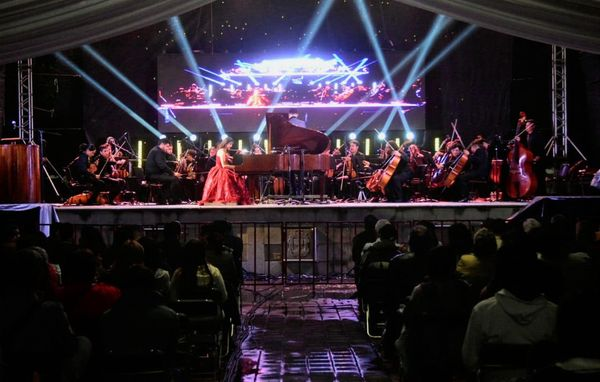 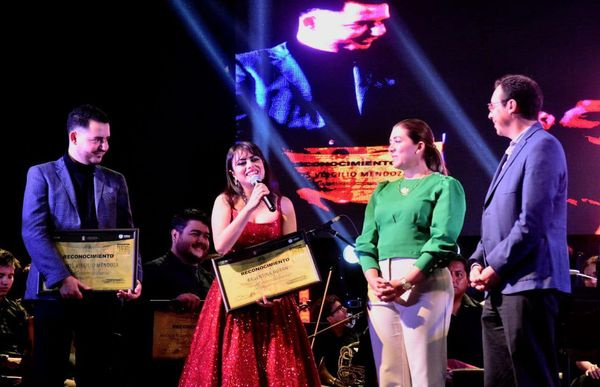 22 DE AGOSTO El Gobierno Municipal de Zapotlan el Grande conmemoró el día del bombero.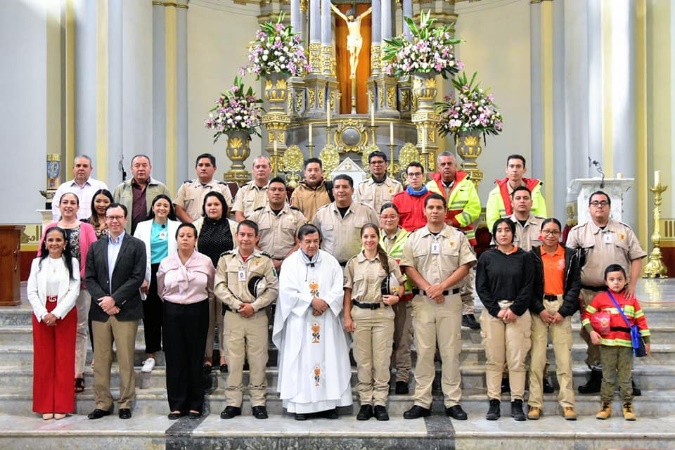 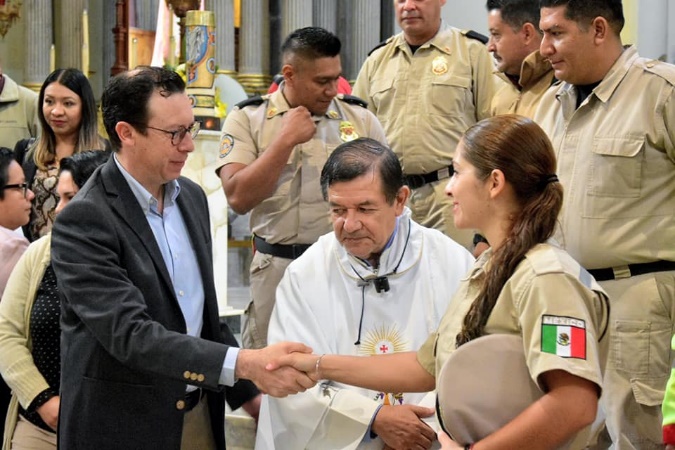 1 DE SEPTIEMBRE PLATICA TALLER EN SECUNDARIA BENITO JUAREZ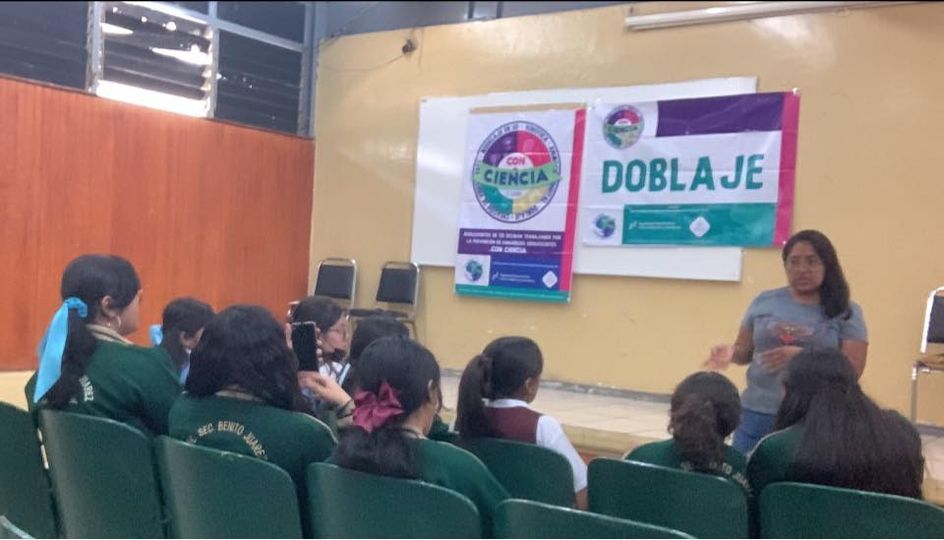 14 DE SEPTIEMBRE LUGAR JOSE ROLÓN PRIMER INFORME DE GOBIERNO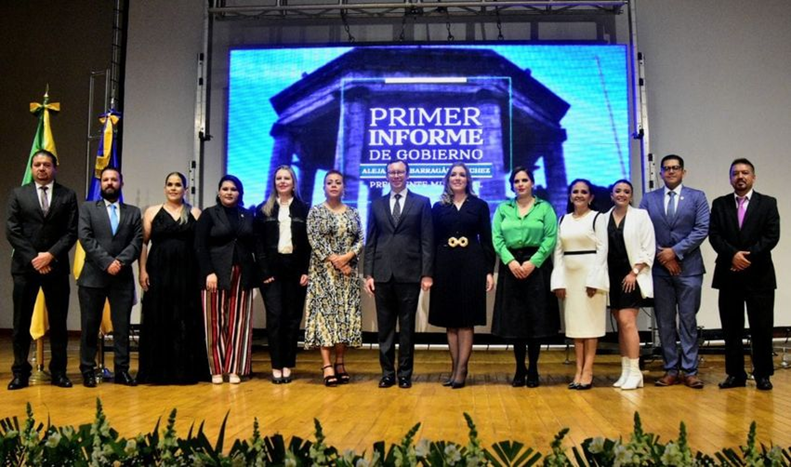 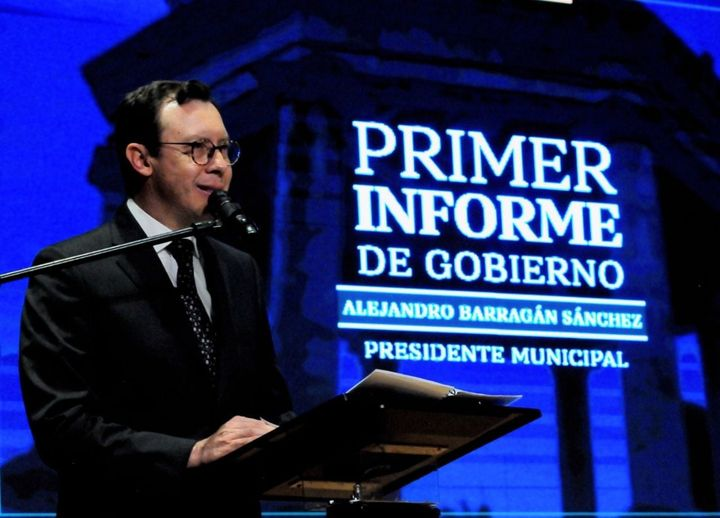 21 DE SEPTIEMBRE. PELICULA DOCUMENTAL “EL JOVEN ARREOLA” LUGAR: CINEMEX 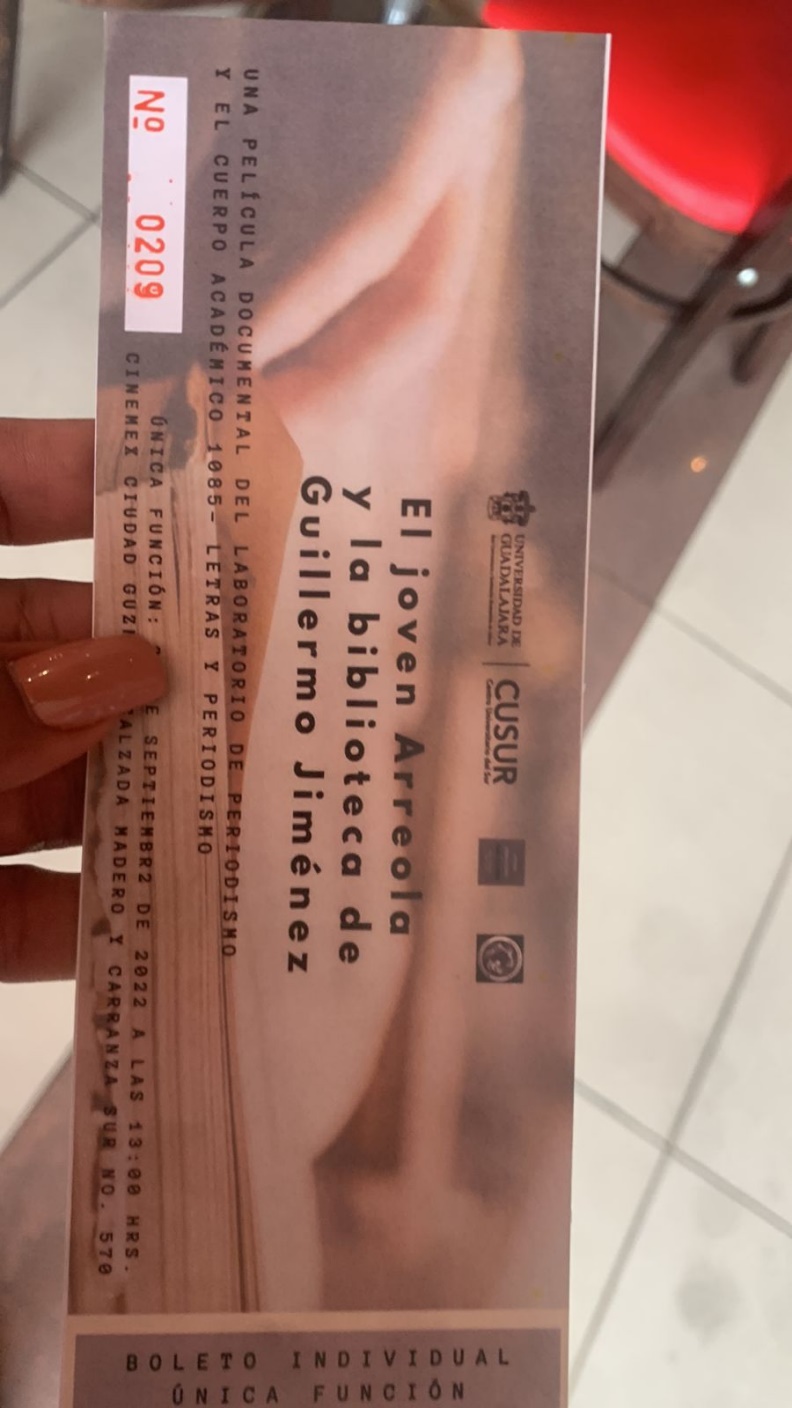 A T E N T A M E N T E“2022, AÑO DE LA ATENCION INTEGRAL A NIÑAS, NIÑOS Y ADOLESCENTES CON CANCER EN JALISCO”“2022. AÑO DEL CINCUENTA ANIVERSARIO DEL INSTITUTO TECNOLÓGICO DE CIUDAD GUZMÁN”Cd. Guzmán, Municipio de Zapotlán El Grande, Jalisco a 04 de Octubre del año 2022.LIC. EVA MARIA DE JESUS BARRETOREGIDORA PRESIDENTA DE LA COMISION EDILICIA PERMANENTE DE DERECHOS HUMANO, DE EQUIDAD DE GENERO Y ASUNTOS INDIGENAS C.c.p Archivo.EMJBFECHAINICIATIVASSESION JUEVES 21 DE OCTUBRE DEL 2021PUNTO 10. INICIATIVA DE ACUERDO CON CARÁCTER DE DICTAMEN QUE PROPONE EL CAMBIO DE NOMBRE DE LA SALA DE CAPACITACION “ALBERTO ESQUER” A “JUAN S. VIZCAINO”SESION ORDINARIA NO. 112 DE NOVIEMBRE DEL 2021PUNTO 08. INICIATIVA DE CREACION DE ENLACE DE DERECHOS HUMANOSSESION ORDINARIA NO.201 DE DICIEMBRE DEL 2021PUNTO 04. INICIATIVA DE CELEBRACION DE CONVENIO CON LA CEDHJSESION ORDINARIA NO.328 DE DICIEMBRE DEL 2021PUNTO 20. Iniciativa de Ordenamiento que turna a la Comisión Edilicia Permanente de Derechos Humanos, Equidad de Género y Asuntos Indígenas, propone la aceptación del protocolo de actuación contra la violencia en la pareja hacia Mujeres ZapotlensesSESION ORDINARIA NO.508 DE ABRIL DEL 2021PUNTO 7. INICIATIVA QUE PROPONE REFORMAR EL REGLAMENTO PARA EL DESARROLLO Y PROMOCION DE LOS DERECHOS DE LAS PERSONAS CON DISCAPACIDAD DEL MPIO. DE ZAPOTLAN EL GRANDE, JALISCOSESION ORDINARIA NO.929 DE MARZO DEL 2022PUNTO 3. INICIATIVA DE ACUERDO QUE AUTORIZA AL GOBIERNO MUNICIPAL A PARTICIPAR EN EL PROGRAMA BARRIOS DE PAZ 2022SESION EXTRAORDINARIA NO. 1528 DE JUNIOINICIATIVA PROTOCOLO DE ACTUACION ENTRE REGIDORES Y ASESORES JURIDICOSSESION ORDINARIA NO.14FECHADICTAMENSESION28 DE ABRIL 2022PUNTO 10. DICTAMEN CONJUNTO DE LAS COMISIONES EDILICIAS DE DERECHOS HUMANOS Y REGLAMENTOS QUE PROPONE EL PROTOCOLO INTERNO DE PREVENCION, ATENCION, SANCION Y ERRADICACION DEL HOSTIGAMIENTO Y ACOSO SEXUAL DE LA ADMINISTRACION PUBLICA MUNICIPALSESION ORDINARIA NO.1003 JUNIO DEL 2022PUNTO 19. DICTAMEN DEL PROTOCOLO DE ACTUACION DE VIOLENCIA EN LA PAREJASESION ORDINARIA NO.1326 AGOSTO DEL 2022PUNTO 08. DICTAMEN REFORMAS AL REGLAMENTO DESARROLLO Y PROMOCION DE PERSONAS CON DISCAPACIDADSESION ORDINARIA NO. 19ASUNTOFECHASESIONInstalación de la comisión edilicia permanente de estacionamientos 18 DE OCTUBRE DEL 2021SESION ORDINARIA No. 1NO SESIONO LA REGIDORA MONICA REYNOSONOVIEMBRE-Presentación del plan de trabajo comisión de estacionamientos02 DE DICIEMBRE DEL 2021SESION ORDINARIA No. 2Integración de la junta de gobierno del OPD y presupuestos de ingresos y egresos del 202217 de diciembre del 2021Sesión ordinaria No. 3PUNTO INFORMATIVO25 DE ENERO DEL 2022SESION ORDINARIA No. 4NO SESIONO LA REGIDORA MONICA REYNOSOFEB, MAR, ABR, MAY-ANALIZAR INSTALACION DE PARQUIMETROS EN EL MERCADO CONSTITUCIÓN08/JUNIO/2022SESION ORDINARIA No. 5ANALIZAR INSTALACION DE PARQUIMETROS EN EL MERCADO CONSTITUCIÓN12 julio 2022SESION ORDINARIA No. 5ANALIZAR INSTALACION DE PARQUIMETROS EN EL MERCADO CONSTITUCIÓN04 agosto 2022SESION ORDINARIA No. 5REVISION Y APROBACION DE INSTALACION DE PARQUIMETROS09/SEPTIEMBRE/2022SESION ORDINARIA No. 5ASUNTOFECHASESIONINSTALACION DE LA COMISION EDILICIA DE PARTICIPACION CIUDADANA26 DE OCTUBRE DEL 2021SESION ORDINARIA No. 1Solicitud de destitución de la mesa directiva de la colonia Valle del Sur11 de noviembre del 2021Sesión Extraordinaria No. 1NO SE CONVOCO A SESIÓN DIC, ENE Y FEBREO -PLAN DE TRABAJO DE LA COMISIÓN 25 MARZO DEL 2022ORNINARIA NO.2CONSULTA PUBLICA DEL TRANSPORTE PUBLICO31 MARZO DEL 2022ORDINARIA NO.2 NO SE CONVOCO A SESIÓN ABR, MAYO, JUNIO-Revisión documentos aspirantes a integrar el consejo municipal de participación ciudadana25 JULIO 2022Sesión Extraordinaria No. 3ASUNTOFECHASESIONINSTALACION DE LA COMISION EDILICIA PERMANENTE DEL RASTRO Y PRESENTACION DEL PLAN ANUAL DE TRABAJO DE LA COMISION DEL RASTRO19 DE OCTUBRE DEL 2021SESION ORDINARIA No. 1NO SESIONO EL REGIDOR RAUL CHAVEZ NOV-DIC-ENERO-INFORME DEL RASTRO MUNICIPAL POR EL TITULAR 09 DE FEBRERO 2022SESION EXTRAORDINARIA No. 1INFORME DE NOTIFICACION, SOLICITAR PRORROGA13 DE MAYO 2022Sesión ordinaria No. 2INFORMACION QUE GUARDA EL RASTRO06 DE SEPTIEMBRE 2022SESION ORDINARIA NO. 3ASUNTOFECHASESIONElección y designación del representante titular y suplente que integrara el consejo de giros restringidos 24 DE ENERO 2022Sesión ordinaria No. 3 Modificación de los decretos por motivo de la contingencia sanitaria DIELAG ACU 003/202212 DE ENERO 2022Extraordinaria No. 1ASUNTOFECHASESIONDictaminación para celebrar convenio de coordinación con el centro de prevención social el estado28 DE MARZO 2022Sesión ordinaria No. 4ASUNTOFECHASESIONEstudio y aprobación de la creación de la unidad de la mujer.16 DE MARZO 2022Sesión ordinaria No. 4ASUNTOFECHASESIONAnalizar y dictaminar el observatorio ciudadano11 julio 2022Sesión ordinaria 4 continuaciónInstalación del Observatorio ciudadano18 Agosto 2022Sesión ordinaria 5ASUNTOFECHASESIONREVISION DE SITUACION QUE GUARDA EL POSO NO. 3 26 DE JULIO 2022Sesión Extraordinaria No. 3CONTINUACION REVISION DE SITUACION QUE GUARDA EL POSO NO. 302 DE AGOSTO 2022SESION EXTRAORDINARIA No.3ASUNTOFECHASESIONINSTALACION DE COMITÉ DE ASISTENCIO SOCIAL SESION ORNINARIA No.1REVISION DE PROYECTO DE PRESUPUESTO DE EGRESOS 2022 Y 202328 JULIO 2022SESION ORDINARIA NO. 2ASUNTOFECHASESIONREVISION INICIATIVA “27 DE AGOSTO DIA DEL APICULTOR”29 SEP 2022SESION ORDINARIA No. 5